Alicja Cholewa-ZawadzkaRozkład materiału z tematami lekcji(opracowany zgodnie z nową podstawą programową 
kształcenia w zawodach szkolnictwa branżowego 
obowiązującą od 2019 r.) Język angielski zawodowy – Branża teleinformatyczna (INF)CAREER PATHS: INFORMATION TECHNOLOGY (2nd edition)Book 2Poziom A2 wg CEF (ESOKJ)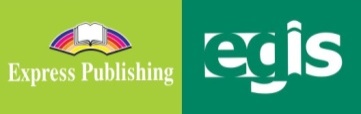 2023WSTĘP Information Technology (2nd edition) to publikacja należąca do serii Career Paths. Podręczniki z tej serii polecane są dla uczniów techników lub innych szkół zawodowych o odpowiednim profilu oraz tych, którzy chcą rozwijać swoje umiejętności językowe w zakresie języka angielskiego zawodowego (vocational English). Autorzy serii założyli, że przystępujący do poznawania języka zawodowego znają już podstawy gramatyki języka angielskiego, a słownictwo ogólne mają opanowane na tyle, że potrafią się komunikować przynajmniej na podstawowym poziomie, wykorzystując właściwe funkcje językowe.Podręcznik podzielony został na trzy części: Book 1, Book 2 i Book 3, z których każda zawiera 15 rozdziałów. Poszczególne części odpowiadają kolejno poziomowi A1, A2 i B1 w Europejskim Systemie Opisu Kształcenia Językowego (Common European Framework of Reference for Languages).Prezentowany rozkład materiału (RM) podzielono w następujący sposób: znajomość środków językowych,rozumienie wypowiedzi & przetwarzanie wypowiedzi,tworzenie wypowiedzi i reagowanie na wypowiedzi, materiał ćwiczeniowy.Materiał zawarty w podręczniku w części Book 2 może być zrealizowany w trakcie ok. 30 godzin lekcyjnych (plus powtórki materiału i testy). W rozkładzie materiału (RM) zamieszczono informacje dotyczące każdej lekcji zawartej w podręczniku w odniesieniu do materiału tematyczno-leksykalnego (znajomość środków językowych) oraz ćwiczonych umiejętności językowych (rozumienie i przetwarzanie wypowiedzi oraz tworzenie wypowiedzi i reagowanie na nie). Na realizację każdego rozdziału (Unit) przeznaczono 2 godziny lekcyjne:pierwsza – wprowadzenie nowego słownictwa i praca z tekstem, co stanowi przygotowanie do kolejnej lekcji, podczas której uczeń będzie w sposób czynny korzystał z nowo poznanych słów i zwrotów; druga – rozwijanie umiejętności rozumienia ze słuchu oraz sprawności produktywnych, czyli mówienia i pisania, w tym odtwarzanie przez uczniów wysłuchanego dialogu, a następnie wielokrotne powtarzanie własnych wersji tego dialogu ze zmianą ról i wprowadzaniem nowych informacji szczegółowych. Mówienie często sprawia uczniom, zwłaszcza mniej zaawansowanym językowo, największe problemy. Z tego względu proponuje się, by na ćwiczenie tej sprawności językowej przeznaczyć możliwie dużo czasu. Samodzielne odegranie zadanej roli w języku angielskim zapewni uczniom nie tylko poczucie sukcesu i zadowolenia z siebie, ale będzie również motywacją do dalszej pracy. Rozwijanie umiejętności pisania to ostatni element każdego rozdziału, który nauczyciel może wykorzystać jako pracę domową. Po zrealizowaniu materiału w rozdziale uczeń jest przygotowany do wykonania zadania samodzielnie, zna potrzebne słownictwo i poznał wzór danej formy wypowiedzi pisemnej.Wiadomo, że w nauce, zwłaszcza języka obcego, bardzo ważne jest powtarzanie i utrwalanie nowopoznanego materiału. Stąd, po każdych trzech rozdziałach proponuje się jego powtórkę w dowolnej formie (np. ponowne odegranie ról, gry językowe wykorzystujące słownictwo zawodowe itp.) lub sprawdzian pokazujący stopień opanowania zrealizowanego materiału. W RM zaproponowano również poświęcenie jednej godziny dydaktycznej na lekcję organizacyjną. Dodatkowo w RM nauczyciel znajdzie propozycje tematów lekcji. Przedstawiony poniżej szczegółowy RM do podręcznika Information Technology (2nd edition) – Book 2 jest propozycją i może być modyfikowany lub stanowić punkt wyjścia do konstruowania indywidualnych rozkładów materiału dostosowanych do konkretnych warunków i możliwości edukacyjnych uczniów. W RM zamieszczono również informacje dotyczące realizacji wymagań nowej podstawy programowej w zakresie języka obcego zawodowego (JOZ) (np. 1.1, 2a.1, 3b.1, 4a.3 itd., gdzie oznaczenie przed kropką odnosi się do efektów kształcenia, a oznaczenie po kropce – do kryteriów ich weryfikacji). Zabieg taki powoduje, że proponowany RM jest szczególnie pomocny dla nauczyciela w jego pracy dydaktycznej. Materiał dodatkowy (wyszczególniony w tabeli innym kolorem tła) to przede wszystkim Glossary (słowniczek) znajdujący się w podręczniku (po każdych 15 rozdziałach) oraz komponent cyfrowy, tzw. digibook, zawierający m.in. filmy dokumentalne. Kurs składa się z:podręcznika (Student’s Book), kompletu dwóch płyt CD do użytku w klasie (Class Audio CDs), które zawierają nagrania wszystkich dialogów prezentowanych w podręczniku,książki nauczyciela (Teacher’s Guide) ze szczegółowymi scenariuszami lekcji, zapisami nagrań oraz kluczem odpowiedzi do wszystkich zadań znajdujących się w podręczniku.Information Technology (2nd edition) to podręcznik, który zapewni korzystającym z niego nie tylko doskonalenie znajomości języka angielskiego, ale także poszerzenie wiedzy w interesującym ich obszarze zawodowym.Rozkład materiału – seria CAREER PATHS: INFORMATION TECHNOLOGY (2ND EDITION)BOOK 2STRONAZNAJOMOŚĆ ŚRODKÓW JĘZYKOWYCHROZUMIENIE WYPOWIEDZI& PRZETWARZANIE WYPOWIEDZITWORZENIE WYPOWIEDZI& REAGOWANIE NA WYPOWIEDZIMATERIAŁ DODATKO-WY**DATA*ZNAJOMOŚĆ ŚRODKÓW JĘZYKOWYCHROZUMIENIE WYPOWIEDZI& PRZETWARZANIE WYPOWIEDZITWORZENIE WYPOWIEDZI& REAGOWANIE NA WYPOWIEDZIMATERIAŁ DODATKO-WY**LEKCJA  1…………Temat lekcji: 1. Lekcja organizacyjna. Temat lekcji: 1. Lekcja organizacyjna. Temat lekcji: 1. Lekcja organizacyjna. Temat lekcji: 1. Lekcja organizacyjna. UNIT 1 – Computer MemoryUNIT 1 – Computer MemoryUNIT 1 – Computer MemoryUNIT 1 – Computer MemoryUNIT 1 – Computer MemoryLEKCJE  2–3str. 4–5Leksyka i tematyka: słownictwo związane z pamięcią komputera: bit, bit size, bus speed, DIMM, MB, MHz, paging file, RAM, SIMM, virtual memory rzeczowniki: performance, function, circuit board module, propertiesczasowniki: install, attach, store, reduce, increase, adviseprzymiotniki: troubleshooting, optimal, limited, appropriate, maximum, additionalprzysłówek: temporarilyzwroty, np. The program keeps freezing. To run …, you really want to have at least … . How can I fix that? opisywanie minimalnych wymagań, np. You need at least … or else … . If you don’t have … then … . It requires … . You absolutely must have at least … . You want to make sure there is a minimum of … available. Please note that a minimum … is required. 1.1, 6a.1, 6a.4, 6a.5Czytanie, słuchanie i mówienie: ClearPic Troubleshooting Guide (instrukcja rozwiązywania problemów dot. pamięci komputera) – odpowiedzi na pytania (wybór wielokrotny); dobieranie definicji do podanych wyrazów/ wyrażeń; uzupełnianie luk w zdaniach podanymi wyrazami/ wyrażeniami; odpowiedź na pytanie otwarte Słuchanie, czytanie i pisanie:rozmowa między pracownikiem firmy komputerowej a klientką nt. problemu z uruchomieniem programu ClearPic – zadanie typu P/F; uzupełnianie luk w dialogu 2a.2, 2b.1, 2b.2, 5.3, 6c.3, 6d.5, 6d.6Mówienie: opisywanie ilustracji + określanie ich związku z pamięcią komputeraodpowiedzi na pytania: w jaki sposób zwiększenia pamięci komputera zmieniło biznes oraz kiedy ludzie powinni zwiększyć pamięć komputera (w parach) dialog sterowany – rozmowa nt. problemu z uruchomieniem programu ClearPic (odgrywanie ról pracownika firmy komputerowej i klientki, na podstawie dialogu w ćw. 7) (w parach) odgrywanie własnych dialogów, w których pracownik centrum wsparcia technicznego rozmawia z klientem o problemie, rozwiązaniach i zwiększeniu pamięci wirtualnej (ćw. 8)Pisanie: formularz potwierdzenia udzielenia wsparcia technicznego (a support center receipt) zawierający informacje: problem klienta, udzielona porada i wskazówki, jak się do niej zastosować (na podstawie ćw. 8) 3a.1, 3a.2, 3a.3, 3a.4, 3a.5, 3b.1, 3b.2, 3b.4, 3b.5, 4a.1, 4a.2, 4a.3, 4a.5, 4a.6, 4b.2, 4b.3, 4b.6, 5.1, 5.3, 6b.2, 6d.5, 6d.6 SB Book 2, Glossary – str. 34–39DigiBook – Unit 1LEKCJE  2–3str. 4–5Leksyka i tematyka: słownictwo związane z pamięcią komputera: bit, bit size, bus speed, DIMM, MB, MHz, paging file, RAM, SIMM, virtual memory rzeczowniki: performance, function, circuit board module, propertiesczasowniki: install, attach, store, reduce, increase, adviseprzymiotniki: troubleshooting, optimal, limited, appropriate, maximum, additionalprzysłówek: temporarilyzwroty, np. The program keeps freezing. To run …, you really want to have at least … . How can I fix that? opisywanie minimalnych wymagań, np. You need at least … or else … . If you don’t have … then … . It requires … . You absolutely must have at least … . You want to make sure there is a minimum of … available. Please note that a minimum … is required. 1.1, 6a.1, 6a.4, 6a.5Czytanie, słuchanie i mówienie: ClearPic Troubleshooting Guide (instrukcja rozwiązywania problemów dot. pamięci komputera) – odpowiedzi na pytania (wybór wielokrotny); dobieranie definicji do podanych wyrazów/ wyrażeń; uzupełnianie luk w zdaniach podanymi wyrazami/ wyrażeniami; odpowiedź na pytanie otwarte Słuchanie, czytanie i pisanie:rozmowa między pracownikiem firmy komputerowej a klientką nt. problemu z uruchomieniem programu ClearPic – zadanie typu P/F; uzupełnianie luk w dialogu 2a.2, 2b.1, 2b.2, 5.3, 6c.3, 6d.5, 6d.6Mówienie: opisywanie ilustracji + określanie ich związku z pamięcią komputeraodpowiedzi na pytania: w jaki sposób zwiększenia pamięci komputera zmieniło biznes oraz kiedy ludzie powinni zwiększyć pamięć komputera (w parach) dialog sterowany – rozmowa nt. problemu z uruchomieniem programu ClearPic (odgrywanie ról pracownika firmy komputerowej i klientki, na podstawie dialogu w ćw. 7) (w parach) odgrywanie własnych dialogów, w których pracownik centrum wsparcia technicznego rozmawia z klientem o problemie, rozwiązaniach i zwiększeniu pamięci wirtualnej (ćw. 8)Pisanie: formularz potwierdzenia udzielenia wsparcia technicznego (a support center receipt) zawierający informacje: problem klienta, udzielona porada i wskazówki, jak się do niej zastosować (na podstawie ćw. 8) 3a.1, 3a.2, 3a.3, 3a.4, 3a.5, 3b.1, 3b.2, 3b.4, 3b.5, 4a.1, 4a.2, 4a.3, 4a.5, 4a.6, 4b.2, 4b.3, 4b.6, 5.1, 5.3, 6b.2, 6d.5, 6d.6 LEKCJE  2–3……………………Leksyka i tematyka: słownictwo związane z pamięcią komputera: bit, bit size, bus speed, DIMM, MB, MHz, paging file, RAM, SIMM, virtual memory rzeczowniki: performance, function, circuit board module, propertiesczasowniki: install, attach, store, reduce, increase, adviseprzymiotniki: troubleshooting, optimal, limited, appropriate, maximum, additionalprzysłówek: temporarilyzwroty, np. The program keeps freezing. To run …, you really want to have at least … . How can I fix that? opisywanie minimalnych wymagań, np. You need at least … or else … . If you don’t have … then … . It requires … . You absolutely must have at least … . You want to make sure there is a minimum of … available. Please note that a minimum … is required. 1.1, 6a.1, 6a.4, 6a.5Czytanie, słuchanie i mówienie: ClearPic Troubleshooting Guide (instrukcja rozwiązywania problemów dot. pamięci komputera) – odpowiedzi na pytania (wybór wielokrotny); dobieranie definicji do podanych wyrazów/ wyrażeń; uzupełnianie luk w zdaniach podanymi wyrazami/ wyrażeniami; odpowiedź na pytanie otwarte Słuchanie, czytanie i pisanie:rozmowa między pracownikiem firmy komputerowej a klientką nt. problemu z uruchomieniem programu ClearPic – zadanie typu P/F; uzupełnianie luk w dialogu 2a.2, 2b.1, 2b.2, 5.3, 6c.3, 6d.5, 6d.6Mówienie: opisywanie ilustracji + określanie ich związku z pamięcią komputeraodpowiedzi na pytania: w jaki sposób zwiększenia pamięci komputera zmieniło biznes oraz kiedy ludzie powinni zwiększyć pamięć komputera (w parach) dialog sterowany – rozmowa nt. problemu z uruchomieniem programu ClearPic (odgrywanie ról pracownika firmy komputerowej i klientki, na podstawie dialogu w ćw. 7) (w parach) odgrywanie własnych dialogów, w których pracownik centrum wsparcia technicznego rozmawia z klientem o problemie, rozwiązaniach i zwiększeniu pamięci wirtualnej (ćw. 8)Pisanie: formularz potwierdzenia udzielenia wsparcia technicznego (a support center receipt) zawierający informacje: problem klienta, udzielona porada i wskazówki, jak się do niej zastosować (na podstawie ćw. 8) 3a.1, 3a.2, 3a.3, 3a.4, 3a.5, 3b.1, 3b.2, 3b.4, 3b.5, 4a.1, 4a.2, 4a.3, 4a.5, 4a.6, 4b.2, 4b.3, 4b.6, 5.1, 5.3, 6b.2, 6d.5, 6d.6 LEKCJE  2–3……………………Tematy lekcji: 1. Computer Memory – słownictwo, praca z tekstem.                          2. The program keeps freezing – ćwiczenia w słuchaniu i mówieniu. Pisanie – formularz potwierdzenia udzielenia wsparcia technicznego (a support 
                              center receipt).Tematy lekcji: 1. Computer Memory – słownictwo, praca z tekstem.                          2. The program keeps freezing – ćwiczenia w słuchaniu i mówieniu. Pisanie – formularz potwierdzenia udzielenia wsparcia technicznego (a support 
                              center receipt).Tematy lekcji: 1. Computer Memory – słownictwo, praca z tekstem.                          2. The program keeps freezing – ćwiczenia w słuchaniu i mówieniu. Pisanie – formularz potwierdzenia udzielenia wsparcia technicznego (a support 
                              center receipt).Tematy lekcji: 1. Computer Memory – słownictwo, praca z tekstem.                          2. The program keeps freezing – ćwiczenia w słuchaniu i mówieniu. Pisanie – formularz potwierdzenia udzielenia wsparcia technicznego (a support 
                              center receipt).STRONAZNAJOMOŚĆ ŚRODKÓW JĘZYKOWYCHROZUMIENIE WYPOWIEDZI& PRZETWARZANIE WYPOWIEDZITWORZENIE WYPOWIEDZI& REAGOWANIE NA WYPOWIEDZIMATERIAŁ DODATKO-WY**DATA*ZNAJOMOŚĆ ŚRODKÓW JĘZYKOWYCHROZUMIENIE WYPOWIEDZI& PRZETWARZANIE WYPOWIEDZITWORZENIE WYPOWIEDZI& REAGOWANIE NA WYPOWIEDZIMATERIAŁ DODATKO-WY**UNIT 2 – Programming LanguagesUNIT 2 – Programming LanguagesUNIT 2 – Programming LanguagesUNIT 2 – Programming LanguagesUNIT 2 – Programming LanguagesLEKCJE  4–5str. 6–7Leksyka i tematyka: słownictwo związane z językami programowania: C, C#, C++, compiler, computer language, CPU, Java, JavaScript, linker, machine code, multi-thread, Python, Swiftrzeczowniki: department, resources, programmer, workload, fraction, procession, budgetwyrażenie: in declineczasowniki: update, translate, specialize, phase out, convert, stay updated, be up for, get behind onprzymiotniki: comfortable, proficient, familiar, pressing, object-orientedprzysłówki: easily, in addition, probably, efficiently, widely zwroty, np. I don’t think we can afford more programmers. What do you think about our CPU needs? How pressing would you say those needs are? wyrażanie niepokoju, obawy, np. I’m worried that … . I don’t think we can … . I’m afraid … . That could be a problem because … . Without … we can’t/won’t be able to … . I like the idea but I’m concerned about … . What worries me is that … . 1.1, 6a.1, 6a.4, 6a.5Czytanie, słuchanie i mówienie: As the head of the department … (list kierowniczki działu programowania do szefa nt. potrzeb działu) – odpowiedzi na pytania (wybór wielokrotny); zastępowanie wyróżnionych fragmentów zdań wyrazami/ wyrażeniami o podobnym znaczeniu (uzupełnianie brakujących liter); wybieranie zdań, w których wyróżnione fragmenty użyte są poprawnie (2 opcje); odpowiedź na pytanie otwarte Słuchanie, czytanie i pisanie:rozmowa między programistką a menadżerem nt. potrzeb działu w zakresie programistów i procesorów – zadanie typu P/F; uzupełnianie luk w dialogu 2a.2, 2b.1, 2b.2, 5.3, 6c.3, 6d.5, 6d.6Mówienie i pisanie: (w grupach) burza mózgów dot. słownictwa związanego z językami programowania Mówienie: opisywanie ilustracji + określanie ich związku z językami programowania odpowiedzi na pytania: w jaki sposób programowanie wpływa na biznes oraz dlaczego programowanie staje się coraz ważniejsze (w parach) dialog sterowany – rozmowa nt. potrzeb działu w zakresie programistów i procesorów (odgrywanie ról programistki i menadżera, na podstawie dialogu w ćw. 7) (w parach) odgrywanie własnych dialogów, w których menadżer rozmawia z programistą o potrzebach działu i ich znaczeniu oraz o możliwych rozwiązaniach (ćw. 8)Pisanie: e-mail do menadżera (an email to the manager) z prośbą dot. pracowników i ich szkolenia oraz aktualizacji procesorów (na podstawie ćw. 8) 3a.1, 3a.2, 3a.3, 3a.4, 3a.5, 3b.1, 3b.2, 3b.3, 3b.4, 3b.5, 4a.1, 4a.2, 4a.3, 4a.4, 4a.5, 4a.6, 4b.1, 4b.2, 4b.3, 4b.4, 4b.5, 4b.6, 5.1, 5.3, 6b.2, 6d.5, 6d.6 SB Book 2, Glossary – str. 34–39DigiBook – Unit 2LEKCJE  4–5str. 6–7Leksyka i tematyka: słownictwo związane z językami programowania: C, C#, C++, compiler, computer language, CPU, Java, JavaScript, linker, machine code, multi-thread, Python, Swiftrzeczowniki: department, resources, programmer, workload, fraction, procession, budgetwyrażenie: in declineczasowniki: update, translate, specialize, phase out, convert, stay updated, be up for, get behind onprzymiotniki: comfortable, proficient, familiar, pressing, object-orientedprzysłówki: easily, in addition, probably, efficiently, widely zwroty, np. I don’t think we can afford more programmers. What do you think about our CPU needs? How pressing would you say those needs are? wyrażanie niepokoju, obawy, np. I’m worried that … . I don’t think we can … . I’m afraid … . That could be a problem because … . Without … we can’t/won’t be able to … . I like the idea but I’m concerned about … . What worries me is that … . 1.1, 6a.1, 6a.4, 6a.5Czytanie, słuchanie i mówienie: As the head of the department … (list kierowniczki działu programowania do szefa nt. potrzeb działu) – odpowiedzi na pytania (wybór wielokrotny); zastępowanie wyróżnionych fragmentów zdań wyrazami/ wyrażeniami o podobnym znaczeniu (uzupełnianie brakujących liter); wybieranie zdań, w których wyróżnione fragmenty użyte są poprawnie (2 opcje); odpowiedź na pytanie otwarte Słuchanie, czytanie i pisanie:rozmowa między programistką a menadżerem nt. potrzeb działu w zakresie programistów i procesorów – zadanie typu P/F; uzupełnianie luk w dialogu 2a.2, 2b.1, 2b.2, 5.3, 6c.3, 6d.5, 6d.6Mówienie i pisanie: (w grupach) burza mózgów dot. słownictwa związanego z językami programowania Mówienie: opisywanie ilustracji + określanie ich związku z językami programowania odpowiedzi na pytania: w jaki sposób programowanie wpływa na biznes oraz dlaczego programowanie staje się coraz ważniejsze (w parach) dialog sterowany – rozmowa nt. potrzeb działu w zakresie programistów i procesorów (odgrywanie ról programistki i menadżera, na podstawie dialogu w ćw. 7) (w parach) odgrywanie własnych dialogów, w których menadżer rozmawia z programistą o potrzebach działu i ich znaczeniu oraz o możliwych rozwiązaniach (ćw. 8)Pisanie: e-mail do menadżera (an email to the manager) z prośbą dot. pracowników i ich szkolenia oraz aktualizacji procesorów (na podstawie ćw. 8) 3a.1, 3a.2, 3a.3, 3a.4, 3a.5, 3b.1, 3b.2, 3b.3, 3b.4, 3b.5, 4a.1, 4a.2, 4a.3, 4a.4, 4a.5, 4a.6, 4b.1, 4b.2, 4b.3, 4b.4, 4b.5, 4b.6, 5.1, 5.3, 6b.2, 6d.5, 6d.6 LEKCJE  4–5……………………Leksyka i tematyka: słownictwo związane z językami programowania: C, C#, C++, compiler, computer language, CPU, Java, JavaScript, linker, machine code, multi-thread, Python, Swiftrzeczowniki: department, resources, programmer, workload, fraction, procession, budgetwyrażenie: in declineczasowniki: update, translate, specialize, phase out, convert, stay updated, be up for, get behind onprzymiotniki: comfortable, proficient, familiar, pressing, object-orientedprzysłówki: easily, in addition, probably, efficiently, widely zwroty, np. I don’t think we can afford more programmers. What do you think about our CPU needs? How pressing would you say those needs are? wyrażanie niepokoju, obawy, np. I’m worried that … . I don’t think we can … . I’m afraid … . That could be a problem because … . Without … we can’t/won’t be able to … . I like the idea but I’m concerned about … . What worries me is that … . 1.1, 6a.1, 6a.4, 6a.5Czytanie, słuchanie i mówienie: As the head of the department … (list kierowniczki działu programowania do szefa nt. potrzeb działu) – odpowiedzi na pytania (wybór wielokrotny); zastępowanie wyróżnionych fragmentów zdań wyrazami/ wyrażeniami o podobnym znaczeniu (uzupełnianie brakujących liter); wybieranie zdań, w których wyróżnione fragmenty użyte są poprawnie (2 opcje); odpowiedź na pytanie otwarte Słuchanie, czytanie i pisanie:rozmowa między programistką a menadżerem nt. potrzeb działu w zakresie programistów i procesorów – zadanie typu P/F; uzupełnianie luk w dialogu 2a.2, 2b.1, 2b.2, 5.3, 6c.3, 6d.5, 6d.6Mówienie i pisanie: (w grupach) burza mózgów dot. słownictwa związanego z językami programowania Mówienie: opisywanie ilustracji + określanie ich związku z językami programowania odpowiedzi na pytania: w jaki sposób programowanie wpływa na biznes oraz dlaczego programowanie staje się coraz ważniejsze (w parach) dialog sterowany – rozmowa nt. potrzeb działu w zakresie programistów i procesorów (odgrywanie ról programistki i menadżera, na podstawie dialogu w ćw. 7) (w parach) odgrywanie własnych dialogów, w których menadżer rozmawia z programistą o potrzebach działu i ich znaczeniu oraz o możliwych rozwiązaniach (ćw. 8)Pisanie: e-mail do menadżera (an email to the manager) z prośbą dot. pracowników i ich szkolenia oraz aktualizacji procesorów (na podstawie ćw. 8) 3a.1, 3a.2, 3a.3, 3a.4, 3a.5, 3b.1, 3b.2, 3b.3, 3b.4, 3b.5, 4a.1, 4a.2, 4a.3, 4a.4, 4a.5, 4a.6, 4b.1, 4b.2, 4b.3, 4b.4, 4b.5, 4b.6, 5.1, 5.3, 6b.2, 6d.5, 6d.6 LEKCJE  4–5……………………Tematy lekcji: 1. Programming Languages – słownictwo, praca z tekstem.                          2. We can’t develop apps without … – ćwiczenia w słuchaniu i mówieniu. Pisanie – e-mail do menadżera (an email to the manager) z prośbą dot. 
                              pracowników i sprzętu.Tematy lekcji: 1. Programming Languages – słownictwo, praca z tekstem.                          2. We can’t develop apps without … – ćwiczenia w słuchaniu i mówieniu. Pisanie – e-mail do menadżera (an email to the manager) z prośbą dot. 
                              pracowników i sprzętu.Tematy lekcji: 1. Programming Languages – słownictwo, praca z tekstem.                          2. We can’t develop apps without … – ćwiczenia w słuchaniu i mówieniu. Pisanie – e-mail do menadżera (an email to the manager) z prośbą dot. 
                              pracowników i sprzętu.Tematy lekcji: 1. Programming Languages – słownictwo, praca z tekstem.                          2. We can’t develop apps without … – ćwiczenia w słuchaniu i mówieniu. Pisanie – e-mail do menadżera (an email to the manager) z prośbą dot. 
                              pracowników i sprzętu.STRONAZNAJOMOŚĆ ŚRODKÓW JĘZYKOWYCHROZUMIENIE WYPOWIEDZI& PRZETWARZANIE WYPOWIEDZITWORZENIE WYPOWIEDZI& REAGOWANIE NA WYPOWIEDZIMATERIAŁ DODATKO-WY**DATA*ZNAJOMOŚĆ ŚRODKÓW JĘZYKOWYCHROZUMIENIE WYPOWIEDZI& PRZETWARZANIE WYPOWIEDZITWORZENIE WYPOWIEDZI& REAGOWANIE NA WYPOWIEDZIMATERIAŁ DODATKO-WY**UNIT 3 – ISPs and Internet AccessUNIT 3 – ISPs and Internet AccessUNIT 3 – ISPs and Internet AccessUNIT 3 – ISPs and Internet AccessUNIT 3 – ISPs and Internet AccessLEKCJE  6–7str. 8–9Leksyka i tematyka: słownictwo związane z dostawcami usług internetowych i dostępem do internetu: antivirus software, broadband, DSL, hotspot, ISP, T-1, T-3, upgrade, Wi-Fi, WPSrzeczowniki: benefit, household, price hike, billing czasowniki: accommodate, recover, justify, get in touch with, cancelprzymiotniki: exclusive, award-winning, technical, valid, additionalzwroty, np. What service do you have? It allows for greater bandwidth. You can log into hotspots. opisywanie korzyści, np. It allows for … . The … is faster … . It may cost more, but … . 1.1, 6a.1, 6a.4, 6a.5Czytanie, słuchanie i mówienie: Welcome to the WebSurf Family (powiadomienie od dostawcy usług internetowych dot. wprowadzanych zmian) – odpowiedzi na pytania (wybór wielokrotny); dobieranie definicji do podanych wyrazów; uzupełnianie luk w zdaniach podanymi wyrazami/ wyrażeniami; odpowiedź na pytanie otwarte Słuchanie, czytanie i pisanie:rozmowa telefoniczna między przedstawicielką firmy WebSurf a klientem nt. wyższego rachunku za usługi internetowe (po wprowadzeniu zmian) – zadanie typu P/F; uzupełnianie luk w dialogu 2a.2, 2b.1, 2b.2, 5.3, 6c.3, 6d.5, 6d.6Mówienie: (w grupach) dyskusja – odpowiedzi na pytania: How old were you when you first used the Internet? How does the Internet help businesses? opisywanie ilustracji + określanie ich związku z Internetem odpowiedzi na pytania: o sposoby dostępu do Internetu oraz jaki rodzaj łącza internetowego jest najlepszy dla firm (w parach) dialog sterowany – rozmowa telefoniczna nt. wyższego rachunku za usługi internetowe (odgrywanie ról przedstawicielki firmy WebSurf i klienta, na podstawie dialogu w ćw. 7) (w parach) odgrywanie własnych dialogów, w których pracownik biura obsługi klienta rozmawia z klientem o wzroście rachunku za usługi internetowe, przyczynie tego wzrostu i korzyściach dla klienta (ćw. 8)Pisanie: formularz badania opinii klienta (a customer survey) zawierający informacje: przyczyna kontaktu z biurem obsługi klienta i uzyskana pomoc (na podstawie ćw. 8) 3a.1, 3a.2, 3a.3, 3a.4, 3a.5, 3b.1, 3b.2, 3b.4, 3b.5, 4a.1, 4a.2, 4a.3, 4a.4, 4a.5, 4a.6, 4b.2, 4b.6, 5.1, 5.3, 6b.2, 6d.5, 6d.6 SB Book 2, Glossary – str. 34–39DigiBook – Unit 3LEKCJE  6–7str. 8–9Leksyka i tematyka: słownictwo związane z dostawcami usług internetowych i dostępem do internetu: antivirus software, broadband, DSL, hotspot, ISP, T-1, T-3, upgrade, Wi-Fi, WPSrzeczowniki: benefit, household, price hike, billing czasowniki: accommodate, recover, justify, get in touch with, cancelprzymiotniki: exclusive, award-winning, technical, valid, additionalzwroty, np. What service do you have? It allows for greater bandwidth. You can log into hotspots. opisywanie korzyści, np. It allows for … . The … is faster … . It may cost more, but … . 1.1, 6a.1, 6a.4, 6a.5Czytanie, słuchanie i mówienie: Welcome to the WebSurf Family (powiadomienie od dostawcy usług internetowych dot. wprowadzanych zmian) – odpowiedzi na pytania (wybór wielokrotny); dobieranie definicji do podanych wyrazów; uzupełnianie luk w zdaniach podanymi wyrazami/ wyrażeniami; odpowiedź na pytanie otwarte Słuchanie, czytanie i pisanie:rozmowa telefoniczna między przedstawicielką firmy WebSurf a klientem nt. wyższego rachunku za usługi internetowe (po wprowadzeniu zmian) – zadanie typu P/F; uzupełnianie luk w dialogu 2a.2, 2b.1, 2b.2, 5.3, 6c.3, 6d.5, 6d.6Mówienie: (w grupach) dyskusja – odpowiedzi na pytania: How old were you when you first used the Internet? How does the Internet help businesses? opisywanie ilustracji + określanie ich związku z Internetem odpowiedzi na pytania: o sposoby dostępu do Internetu oraz jaki rodzaj łącza internetowego jest najlepszy dla firm (w parach) dialog sterowany – rozmowa telefoniczna nt. wyższego rachunku za usługi internetowe (odgrywanie ról przedstawicielki firmy WebSurf i klienta, na podstawie dialogu w ćw. 7) (w parach) odgrywanie własnych dialogów, w których pracownik biura obsługi klienta rozmawia z klientem o wzroście rachunku za usługi internetowe, przyczynie tego wzrostu i korzyściach dla klienta (ćw. 8)Pisanie: formularz badania opinii klienta (a customer survey) zawierający informacje: przyczyna kontaktu z biurem obsługi klienta i uzyskana pomoc (na podstawie ćw. 8) 3a.1, 3a.2, 3a.3, 3a.4, 3a.5, 3b.1, 3b.2, 3b.4, 3b.5, 4a.1, 4a.2, 4a.3, 4a.4, 4a.5, 4a.6, 4b.2, 4b.6, 5.1, 5.3, 6b.2, 6d.5, 6d.6 LEKCJE  6–7……………………Leksyka i tematyka: słownictwo związane z dostawcami usług internetowych i dostępem do internetu: antivirus software, broadband, DSL, hotspot, ISP, T-1, T-3, upgrade, Wi-Fi, WPSrzeczowniki: benefit, household, price hike, billing czasowniki: accommodate, recover, justify, get in touch with, cancelprzymiotniki: exclusive, award-winning, technical, valid, additionalzwroty, np. What service do you have? It allows for greater bandwidth. You can log into hotspots. opisywanie korzyści, np. It allows for … . The … is faster … . It may cost more, but … . 1.1, 6a.1, 6a.4, 6a.5Czytanie, słuchanie i mówienie: Welcome to the WebSurf Family (powiadomienie od dostawcy usług internetowych dot. wprowadzanych zmian) – odpowiedzi na pytania (wybór wielokrotny); dobieranie definicji do podanych wyrazów; uzupełnianie luk w zdaniach podanymi wyrazami/ wyrażeniami; odpowiedź na pytanie otwarte Słuchanie, czytanie i pisanie:rozmowa telefoniczna między przedstawicielką firmy WebSurf a klientem nt. wyższego rachunku za usługi internetowe (po wprowadzeniu zmian) – zadanie typu P/F; uzupełnianie luk w dialogu 2a.2, 2b.1, 2b.2, 5.3, 6c.3, 6d.5, 6d.6Mówienie: (w grupach) dyskusja – odpowiedzi na pytania: How old were you when you first used the Internet? How does the Internet help businesses? opisywanie ilustracji + określanie ich związku z Internetem odpowiedzi na pytania: o sposoby dostępu do Internetu oraz jaki rodzaj łącza internetowego jest najlepszy dla firm (w parach) dialog sterowany – rozmowa telefoniczna nt. wyższego rachunku za usługi internetowe (odgrywanie ról przedstawicielki firmy WebSurf i klienta, na podstawie dialogu w ćw. 7) (w parach) odgrywanie własnych dialogów, w których pracownik biura obsługi klienta rozmawia z klientem o wzroście rachunku za usługi internetowe, przyczynie tego wzrostu i korzyściach dla klienta (ćw. 8)Pisanie: formularz badania opinii klienta (a customer survey) zawierający informacje: przyczyna kontaktu z biurem obsługi klienta i uzyskana pomoc (na podstawie ćw. 8) 3a.1, 3a.2, 3a.3, 3a.4, 3a.5, 3b.1, 3b.2, 3b.4, 3b.5, 4a.1, 4a.2, 4a.3, 4a.4, 4a.5, 4a.6, 4b.2, 4b.6, 5.1, 5.3, 6b.2, 6d.5, 6d.6 LEKCJE  6–7……………………Tematy lekcji: 1. ISPs and Internet Access – słownictwo, praca z tekstem.                          2. What service do you have? – ćwiczenia w słuchaniu i mówieniu. Pisanie – formularz badania opinii klienta (a customer survey) nt. pomocy biura 
                              obsługi klienta. Tematy lekcji: 1. ISPs and Internet Access – słownictwo, praca z tekstem.                          2. What service do you have? – ćwiczenia w słuchaniu i mówieniu. Pisanie – formularz badania opinii klienta (a customer survey) nt. pomocy biura 
                              obsługi klienta. Tematy lekcji: 1. ISPs and Internet Access – słownictwo, praca z tekstem.                          2. What service do you have? – ćwiczenia w słuchaniu i mówieniu. Pisanie – formularz badania opinii klienta (a customer survey) nt. pomocy biura 
                              obsługi klienta. Tematy lekcji: 1. ISPs and Internet Access – słownictwo, praca z tekstem.                          2. What service do you have? – ćwiczenia w słuchaniu i mówieniu. Pisanie – formularz badania opinii klienta (a customer survey) nt. pomocy biura 
                              obsługi klienta. LEKCJA  8…………Temat lekcji: 1. Powtórka materiału. / Test. Temat lekcji: 1. Powtórka materiału. / Test. Temat lekcji: 1. Powtórka materiału. / Test. Temat lekcji: 1. Powtórka materiału. / Test. STRONAZNAJOMOŚĆ ŚRODKÓW JĘZYKOWYCHROZUMIENIE WYPOWIEDZI& PRZETWARZANIE WYPOWIEDZITWORZENIE WYPOWIEDZI& REAGOWANIE NA WYPOWIEDZIMATERIAŁ DODATKO-WY**DATA*ZNAJOMOŚĆ ŚRODKÓW JĘZYKOWYCHROZUMIENIE WYPOWIEDZI& PRZETWARZANIE WYPOWIEDZITWORZENIE WYPOWIEDZI& REAGOWANIE NA WYPOWIEDZIMATERIAŁ DODATKO-WY**UNIT 4 – Storage DevicesUNIT 4 – Storage DevicesUNIT 4 – Storage DevicesUNIT 4 – Storage DevicesUNIT 4 – Storage DevicesLEKCJE  9–10str. 10–11Leksyka i tematyka: słownictwo związane z urządzeniami pamięci masowej: array, cloud computing, failure, HDD, hybrid array, RAID, SATA, SSD, USB flash driverzeczowniki: storage, loss, backup, fraction, subordinateczasowniki: upgrade, speed up, approve, combine, mentionprzymiotniki: desperate, costly, outdated, efficient, state-of-the-art, removable, inaccessibleprzysłówki: furthermore, absolutelyzwroty, np. A few of the requests you sent in … . When would you like that? What about the main data backup? uzyskiwanie informacji o terminach, np. When do you need … by? Why do you need it so soon/then? When am I expected to … ? Would/Can you please let me know by when … ? 1.1, 6a.1, 6a.4, 6a.5Czytanie, słuchanie i mówienie: Suggestion Form (sugestie pracownika działu IT dot. potrzeb działu w zakresie sprzętu) – odpowiedzi na pytania (wybór wielokrotny); uzupełnianie luk w zdaniach podanymi wyrazami/ wyrażeniami; wybieranie zdań, w których wyróżnione fragmenty użyte są poprawnie (2 opcje); odpowiedź na pytanie otwarte Słuchanie, czytanie i pisanie:rozmowa między menadżerką a pracownikiem działu IT nt. zatwierdzenia części jego wniosków przez zarząd firmy – zadanie typu P/F; uzupełnianie luk w dialogu 2b.1, 2b.2, 5.3, 6c.3, 6d.5, 6d.6Mówienie: opisywanie ilustracji + określanie ich związku z urządzeniami pamięci masowej odpowiedzi na pytania: jakich rodzajów pamięci masowej ludzie używają oraz do czego używa się pamięci USB (pendrive’a) (w parach) dialog sterowany – rozmowa nt. zatwierdzenia części wniosków przez zarząd firmy (odgrywanie ról menadżerki i pracownika działu IT, na podstawie dialogu w ćw. 7) (w parach) odgrywanie własnych dialogów, w których menadżer rozmawia z pracownikiem o złożonych przez niego wnioskach, w tym przyjętych i odrzuconych, oraz o przygotowaniu propozycji na piśmie (ćw. 8)Pisanie: notatka służbowa (a memo) do współpracowników zawierająca informacje nt. nowego, zatwierdzonego do zakupu sprzętu wraz z uzasadnieniem (na podstawie ćw. 8) 3a.1, 3a.2, 3a.3, 3a.4, 3a.5, 3b.1, 3b.2, 3b.3, 3b.4, 3b.5, 4a.1, 4a.2, 4a.3, 4a.4, 4a.5, 4a.6, 4b.2, 4b.3, 4b.6, 5.1, 5.3, 6b.2, 6d.5, 6d.6 SB Book 2, Glossary – str. 34–39DigiBook – Unit 4LEKCJE  9–10str. 10–11Leksyka i tematyka: słownictwo związane z urządzeniami pamięci masowej: array, cloud computing, failure, HDD, hybrid array, RAID, SATA, SSD, USB flash driverzeczowniki: storage, loss, backup, fraction, subordinateczasowniki: upgrade, speed up, approve, combine, mentionprzymiotniki: desperate, costly, outdated, efficient, state-of-the-art, removable, inaccessibleprzysłówki: furthermore, absolutelyzwroty, np. A few of the requests you sent in … . When would you like that? What about the main data backup? uzyskiwanie informacji o terminach, np. When do you need … by? Why do you need it so soon/then? When am I expected to … ? Would/Can you please let me know by when … ? 1.1, 6a.1, 6a.4, 6a.5Czytanie, słuchanie i mówienie: Suggestion Form (sugestie pracownika działu IT dot. potrzeb działu w zakresie sprzętu) – odpowiedzi na pytania (wybór wielokrotny); uzupełnianie luk w zdaniach podanymi wyrazami/ wyrażeniami; wybieranie zdań, w których wyróżnione fragmenty użyte są poprawnie (2 opcje); odpowiedź na pytanie otwarte Słuchanie, czytanie i pisanie:rozmowa między menadżerką a pracownikiem działu IT nt. zatwierdzenia części jego wniosków przez zarząd firmy – zadanie typu P/F; uzupełnianie luk w dialogu 2b.1, 2b.2, 5.3, 6c.3, 6d.5, 6d.6Mówienie: opisywanie ilustracji + określanie ich związku z urządzeniami pamięci masowej odpowiedzi na pytania: jakich rodzajów pamięci masowej ludzie używają oraz do czego używa się pamięci USB (pendrive’a) (w parach) dialog sterowany – rozmowa nt. zatwierdzenia części wniosków przez zarząd firmy (odgrywanie ról menadżerki i pracownika działu IT, na podstawie dialogu w ćw. 7) (w parach) odgrywanie własnych dialogów, w których menadżer rozmawia z pracownikiem o złożonych przez niego wnioskach, w tym przyjętych i odrzuconych, oraz o przygotowaniu propozycji na piśmie (ćw. 8)Pisanie: notatka służbowa (a memo) do współpracowników zawierająca informacje nt. nowego, zatwierdzonego do zakupu sprzętu wraz z uzasadnieniem (na podstawie ćw. 8) 3a.1, 3a.2, 3a.3, 3a.4, 3a.5, 3b.1, 3b.2, 3b.3, 3b.4, 3b.5, 4a.1, 4a.2, 4a.3, 4a.4, 4a.5, 4a.6, 4b.2, 4b.3, 4b.6, 5.1, 5.3, 6b.2, 6d.5, 6d.6 LEKCJE  9–10……………………Leksyka i tematyka: słownictwo związane z urządzeniami pamięci masowej: array, cloud computing, failure, HDD, hybrid array, RAID, SATA, SSD, USB flash driverzeczowniki: storage, loss, backup, fraction, subordinateczasowniki: upgrade, speed up, approve, combine, mentionprzymiotniki: desperate, costly, outdated, efficient, state-of-the-art, removable, inaccessibleprzysłówki: furthermore, absolutelyzwroty, np. A few of the requests you sent in … . When would you like that? What about the main data backup? uzyskiwanie informacji o terminach, np. When do you need … by? Why do you need it so soon/then? When am I expected to … ? Would/Can you please let me know by when … ? 1.1, 6a.1, 6a.4, 6a.5Czytanie, słuchanie i mówienie: Suggestion Form (sugestie pracownika działu IT dot. potrzeb działu w zakresie sprzętu) – odpowiedzi na pytania (wybór wielokrotny); uzupełnianie luk w zdaniach podanymi wyrazami/ wyrażeniami; wybieranie zdań, w których wyróżnione fragmenty użyte są poprawnie (2 opcje); odpowiedź na pytanie otwarte Słuchanie, czytanie i pisanie:rozmowa między menadżerką a pracownikiem działu IT nt. zatwierdzenia części jego wniosków przez zarząd firmy – zadanie typu P/F; uzupełnianie luk w dialogu 2b.1, 2b.2, 5.3, 6c.3, 6d.5, 6d.6Mówienie: opisywanie ilustracji + określanie ich związku z urządzeniami pamięci masowej odpowiedzi na pytania: jakich rodzajów pamięci masowej ludzie używają oraz do czego używa się pamięci USB (pendrive’a) (w parach) dialog sterowany – rozmowa nt. zatwierdzenia części wniosków przez zarząd firmy (odgrywanie ról menadżerki i pracownika działu IT, na podstawie dialogu w ćw. 7) (w parach) odgrywanie własnych dialogów, w których menadżer rozmawia z pracownikiem o złożonych przez niego wnioskach, w tym przyjętych i odrzuconych, oraz o przygotowaniu propozycji na piśmie (ćw. 8)Pisanie: notatka służbowa (a memo) do współpracowników zawierająca informacje nt. nowego, zatwierdzonego do zakupu sprzętu wraz z uzasadnieniem (na podstawie ćw. 8) 3a.1, 3a.2, 3a.3, 3a.4, 3a.5, 3b.1, 3b.2, 3b.3, 3b.4, 3b.5, 4a.1, 4a.2, 4a.3, 4a.4, 4a.5, 4a.6, 4b.2, 4b.3, 4b.6, 5.1, 5.3, 6b.2, 6d.5, 6d.6 LEKCJE  9–10……………………Tematy lekcji: 1. Storage Devices – słownictwo, praca z tekstem.                          2. A few of the requests you sent in have been approved. – ćwiczenia w słuchaniu i mówieniu. Pisanie – notatka służbowa (a memo) do 
                              współpracowników nt. nowego sprzętu.Tematy lekcji: 1. Storage Devices – słownictwo, praca z tekstem.                          2. A few of the requests you sent in have been approved. – ćwiczenia w słuchaniu i mówieniu. Pisanie – notatka służbowa (a memo) do 
                              współpracowników nt. nowego sprzętu.Tematy lekcji: 1. Storage Devices – słownictwo, praca z tekstem.                          2. A few of the requests you sent in have been approved. – ćwiczenia w słuchaniu i mówieniu. Pisanie – notatka służbowa (a memo) do 
                              współpracowników nt. nowego sprzętu.Tematy lekcji: 1. Storage Devices – słownictwo, praca z tekstem.                          2. A few of the requests you sent in have been approved. – ćwiczenia w słuchaniu i mówieniu. Pisanie – notatka służbowa (a memo) do 
                              współpracowników nt. nowego sprzętu.STRONAZNAJOMOŚĆ ŚRODKÓW JĘZYKOWYCHROZUMIENIE WYPOWIEDZI& PRZETWARZANIE WYPOWIEDZITWORZENIE WYPOWIEDZI& REAGOWANIE NA WYPOWIEDZIMATERIAŁ DODATKO-WY**DATA*ZNAJOMOŚĆ ŚRODKÓW JĘZYKOWYCHROZUMIENIE WYPOWIEDZI& PRZETWARZANIE WYPOWIEDZITWORZENIE WYPOWIEDZI& REAGOWANIE NA WYPOWIEDZIMATERIAŁ DODATKO-WY**UNIT 5 – PeripheralsUNIT 5 – PeripheralsUNIT 5 – PeripheralsUNIT 5 – PeripheralsUNIT 5 – PeripheralsLEKCJE  11–12str. 12–13Leksyka i tematyka: słownictwo związane z urządzeniami peryferyjnymi: automatic document feeder, calibration, CCD, digital camera, digital zoom, DPI, flash memory, inkjet printer, laser printer, megapixel, optical zoom, transparency adapterrzeczowniki: blowout sale, shooter, snapshot, resolution, adjustmentczasowniki: stock up, load, blur, capture, feature, lean towardsprzymiotniki: casual, professional, high-end, all-in-one, stand-alone, see-through, amateurprzysłówek: correctlyzwroty, np. May I recommend the … ? This one has … . I’d also like to start … . polecanie, rekomendowanie, np. If I were you, I would … . I think you should go for … . How about the … ? You might want to have a look at … . One idea/option is the … . 1.1, 6a.1, 6a.4, 6a.5Czytanie, słuchanie i mówienie: Compumart Blowout Sale Weekend! (reklama sklepu komputerowego) – odpowiedzi na pytania (wybór wielokrotny); dobieranie definicji do podanych wyrazów/wyrażeń; uzupełnianie luk w zdaniach podanymi wyrazami/ wyrażeniami; odpowiedź na pytanie otwarte Słuchanie, czytanie i pisanie:rozmowa między sprzedawcą a fotografką nt. zakupu aparatu fotograficznego i drukarki – odpowiedzi na pytania (wybór wielokrotny); uzupełnianie luk w dialogu 2a.2, 2b.1, 2b.2, 5.3, 6c.3, 6d.5, 6d.6Mówienie i pisanie: (w grupach) burza mózgów dot. słownictwa związanego z urządzeniami peryferyjnymi wykorzystywanymi do robienia zdjęć i drukowaniaMówienie: opisywanie ilustracji + określanie ich związku z urządzeniami peryferyjnymi odpowiedzi na pytania: w jaki sposób technologia cyfrowa zmieniła fotografię i druk oraz jakiego rodzaju firmy korzystają ze skanerów, drukarek i cyfrowych aparatów fotograficznych (w parach) dialog sterowany – rozmowa nt. zakupu aparatu fotograficznego i drukarki (odgrywanie ról sprzedawcy i fotografki, na podstawie dialogu w ćw. 7) (w parach) odgrywanie własnych dialogów, w których fotograf rozmawia ze sprzedawcą o sprzęcie, jakiego potrzebuje, oraz o jego specyfikacjach (ćw. 8)Pisanie: opinia klienta (a customer’s review) na forum dyskusyjnym zawierająca informacje: zakupiony sprzęt, jego specyfikacja i planowane wykorzystywanie (na podstawie ćw. 8) 3a.1, 3a.3, 3a.4, 3a.5, 3b.1, 3b.3, 3b.4, 3b.5, 4a.1, 4a.2, 4a.3, 4a.4, 4a.5, 4a.6, 4b.2, 4b.3, 4b.6, 5.1, 5.3, 6b.2, 6d.5, 6d.6 SB Book 2, Glossary – str. 34–39DigiBook – Unit 5LEKCJE  11–12str. 12–13Leksyka i tematyka: słownictwo związane z urządzeniami peryferyjnymi: automatic document feeder, calibration, CCD, digital camera, digital zoom, DPI, flash memory, inkjet printer, laser printer, megapixel, optical zoom, transparency adapterrzeczowniki: blowout sale, shooter, snapshot, resolution, adjustmentczasowniki: stock up, load, blur, capture, feature, lean towardsprzymiotniki: casual, professional, high-end, all-in-one, stand-alone, see-through, amateurprzysłówek: correctlyzwroty, np. May I recommend the … ? This one has … . I’d also like to start … . polecanie, rekomendowanie, np. If I were you, I would … . I think you should go for … . How about the … ? You might want to have a look at … . One idea/option is the … . 1.1, 6a.1, 6a.4, 6a.5Czytanie, słuchanie i mówienie: Compumart Blowout Sale Weekend! (reklama sklepu komputerowego) – odpowiedzi na pytania (wybór wielokrotny); dobieranie definicji do podanych wyrazów/wyrażeń; uzupełnianie luk w zdaniach podanymi wyrazami/ wyrażeniami; odpowiedź na pytanie otwarte Słuchanie, czytanie i pisanie:rozmowa między sprzedawcą a fotografką nt. zakupu aparatu fotograficznego i drukarki – odpowiedzi na pytania (wybór wielokrotny); uzupełnianie luk w dialogu 2a.2, 2b.1, 2b.2, 5.3, 6c.3, 6d.5, 6d.6Mówienie i pisanie: (w grupach) burza mózgów dot. słownictwa związanego z urządzeniami peryferyjnymi wykorzystywanymi do robienia zdjęć i drukowaniaMówienie: opisywanie ilustracji + określanie ich związku z urządzeniami peryferyjnymi odpowiedzi na pytania: w jaki sposób technologia cyfrowa zmieniła fotografię i druk oraz jakiego rodzaju firmy korzystają ze skanerów, drukarek i cyfrowych aparatów fotograficznych (w parach) dialog sterowany – rozmowa nt. zakupu aparatu fotograficznego i drukarki (odgrywanie ról sprzedawcy i fotografki, na podstawie dialogu w ćw. 7) (w parach) odgrywanie własnych dialogów, w których fotograf rozmawia ze sprzedawcą o sprzęcie, jakiego potrzebuje, oraz o jego specyfikacjach (ćw. 8)Pisanie: opinia klienta (a customer’s review) na forum dyskusyjnym zawierająca informacje: zakupiony sprzęt, jego specyfikacja i planowane wykorzystywanie (na podstawie ćw. 8) 3a.1, 3a.3, 3a.4, 3a.5, 3b.1, 3b.3, 3b.4, 3b.5, 4a.1, 4a.2, 4a.3, 4a.4, 4a.5, 4a.6, 4b.2, 4b.3, 4b.6, 5.1, 5.3, 6b.2, 6d.5, 6d.6 LEKCJE  11–12……………………Leksyka i tematyka: słownictwo związane z urządzeniami peryferyjnymi: automatic document feeder, calibration, CCD, digital camera, digital zoom, DPI, flash memory, inkjet printer, laser printer, megapixel, optical zoom, transparency adapterrzeczowniki: blowout sale, shooter, snapshot, resolution, adjustmentczasowniki: stock up, load, blur, capture, feature, lean towardsprzymiotniki: casual, professional, high-end, all-in-one, stand-alone, see-through, amateurprzysłówek: correctlyzwroty, np. May I recommend the … ? This one has … . I’d also like to start … . polecanie, rekomendowanie, np. If I were you, I would … . I think you should go for … . How about the … ? You might want to have a look at … . One idea/option is the … . 1.1, 6a.1, 6a.4, 6a.5Czytanie, słuchanie i mówienie: Compumart Blowout Sale Weekend! (reklama sklepu komputerowego) – odpowiedzi na pytania (wybór wielokrotny); dobieranie definicji do podanych wyrazów/wyrażeń; uzupełnianie luk w zdaniach podanymi wyrazami/ wyrażeniami; odpowiedź na pytanie otwarte Słuchanie, czytanie i pisanie:rozmowa między sprzedawcą a fotografką nt. zakupu aparatu fotograficznego i drukarki – odpowiedzi na pytania (wybór wielokrotny); uzupełnianie luk w dialogu 2a.2, 2b.1, 2b.2, 5.3, 6c.3, 6d.5, 6d.6Mówienie i pisanie: (w grupach) burza mózgów dot. słownictwa związanego z urządzeniami peryferyjnymi wykorzystywanymi do robienia zdjęć i drukowaniaMówienie: opisywanie ilustracji + określanie ich związku z urządzeniami peryferyjnymi odpowiedzi na pytania: w jaki sposób technologia cyfrowa zmieniła fotografię i druk oraz jakiego rodzaju firmy korzystają ze skanerów, drukarek i cyfrowych aparatów fotograficznych (w parach) dialog sterowany – rozmowa nt. zakupu aparatu fotograficznego i drukarki (odgrywanie ról sprzedawcy i fotografki, na podstawie dialogu w ćw. 7) (w parach) odgrywanie własnych dialogów, w których fotograf rozmawia ze sprzedawcą o sprzęcie, jakiego potrzebuje, oraz o jego specyfikacjach (ćw. 8)Pisanie: opinia klienta (a customer’s review) na forum dyskusyjnym zawierająca informacje: zakupiony sprzęt, jego specyfikacja i planowane wykorzystywanie (na podstawie ćw. 8) 3a.1, 3a.3, 3a.4, 3a.5, 3b.1, 3b.3, 3b.4, 3b.5, 4a.1, 4a.2, 4a.3, 4a.4, 4a.5, 4a.6, 4b.2, 4b.3, 4b.6, 5.1, 5.3, 6b.2, 6d.5, 6d.6 LEKCJE  11–12……………………Tematy lekcji: 1. Peripherals – słownictwo, praca z tekstem.                          2. May I recommend the SuperShot 350? – ćwiczenia w słuchaniu i mówieniu. Pisanie – opinia klienta (a customer’s review) nt. zakupionego 
                              sprzętu.Tematy lekcji: 1. Peripherals – słownictwo, praca z tekstem.                          2. May I recommend the SuperShot 350? – ćwiczenia w słuchaniu i mówieniu. Pisanie – opinia klienta (a customer’s review) nt. zakupionego 
                              sprzętu.Tematy lekcji: 1. Peripherals – słownictwo, praca z tekstem.                          2. May I recommend the SuperShot 350? – ćwiczenia w słuchaniu i mówieniu. Pisanie – opinia klienta (a customer’s review) nt. zakupionego 
                              sprzętu.Tematy lekcji: 1. Peripherals – słownictwo, praca z tekstem.                          2. May I recommend the SuperShot 350? – ćwiczenia w słuchaniu i mówieniu. Pisanie – opinia klienta (a customer’s review) nt. zakupionego 
                              sprzętu.STRONAZNAJOMOŚĆ ŚRODKÓW JĘZYKOWYCHROZUMIENIE WYPOWIEDZI& PRZETWARZANIE WYPOWIEDZITWORZENIE WYPOWIEDZI& REAGOWANIE NA WYPOWIEDZIMATERIAŁ DODATKO-WY**DATA*ZNAJOMOŚĆ ŚRODKÓW JĘZYKOWYCHROZUMIENIE WYPOWIEDZI& PRZETWARZANIE WYPOWIEDZITWORZENIE WYPOWIEDZI& REAGOWANIE NA WYPOWIEDZIMATERIAŁ DODATKO-WY**UNIT 6 – MP3 PlayersUNIT 6 – MP3 PlayersUNIT 6 – MP3 PlayersUNIT 6 – MP3 PlayersUNIT 6 – MP3 PlayersLEKCJE  13–14str. 14–15Leksyka i tematyka: słownictwo związane z odtwarzaczami MP3: AAC, bitrate, capacity, decode, dock, driver, freeze, GB, MP3, playlist, uploadrzeczowniki: recall, errorczasowniki: recall, attempt, download, refund, encodeprzymiotniki: necessary, standardprzysłówki: eventually, unfortunately, therefore, luckilyzwroty, np. I’ve got a problem with my … . Which model do you have? That’s a problem caused by … . rozwiązywanie problemu, np. Tell me about the problem you’re having. What seems to be the issue? Have you tried … ? Were you able to identify … ? Does this have to do with … ? Could it be that … ? I thought … would fix it. … seems to be from … . At first, the … started. I thought … . Sounds like a problem with … . 1.1, 6a.1, 6a.4, 6a.5Czytanie, słuchanie i mówienie: Georgia Electronics Announces Immediate Recall of Digital Media Players (informacja o wycofaniu z rynku jednego z modeli odtwarzacza MP3) – zadanie typu P/F; dobieranie definicji do podanych wyrazów; uzupełnianie luk w zdaniach podanymi wyrazami; odpowiedź na pytanie otwarte Słuchanie, czytanie i pisanie:rozmowa telefoniczna między pracownicą biura obsługi klienta a klientem nt. problemu z odtwarzaczem MP3 – odpowiedzi na pytania (wybór wielokrotny); uzupełnianie luk w dialogu 2a.1, 2a.2, 2b.1, 2b.2, 5.3, 6c.3, 6d.5, 6d.6Mówienie i pisanie: (w grupach) burza mózgów dot. słownictwa związanego z odtwarzaczami MP3 Mówienie: opisywanie ilustracji + określanie ich związku z odtwarzaczami MP3odpowiedzi na pytania: do czego używamy odtwarzacza MP3 oraz czy kiedykolwiek odtwarzacz MP3 nam się zawiesił (w parach) dialog sterowany – rozmowa nt. problemu z odtwarzaczem MP3 (odgrywanie ról pracownicy biura obsługi klienta i klienta, na podstawie dialogu w ćw. 7) (w parach) odgrywanie własnych dialogów, w których pracownik biura obsługi klienta rozmawia z klientem o problemach z odtwarzaczem MP3 i sposobach ich rozwiązania (ćw. 8)Pisanie: list (a letter) do producenta z opisem problemów z odtwarzaczem MP3 (na podstawie ćw. 8) 3a.1, 3a.2, 3a.3, 3a.4, 3a.5, 3b.1, 3b.2, 3b.3, 3b.4, 3b.5, 4a.1, 4a.2, 4a.3, 4a.4, 4a.5, 4a.6, 4b.1, 4b.2, 4b.3, 4b.4, 4b.5, 4b.6, 5.1, 5.3, 6b.2, 6d.5, 6d.6 SB Book 2, Glossary – str. 34–39DigiBook – Unit 6LEKCJE  13–14str. 14–15Leksyka i tematyka: słownictwo związane z odtwarzaczami MP3: AAC, bitrate, capacity, decode, dock, driver, freeze, GB, MP3, playlist, uploadrzeczowniki: recall, errorczasowniki: recall, attempt, download, refund, encodeprzymiotniki: necessary, standardprzysłówki: eventually, unfortunately, therefore, luckilyzwroty, np. I’ve got a problem with my … . Which model do you have? That’s a problem caused by … . rozwiązywanie problemu, np. Tell me about the problem you’re having. What seems to be the issue? Have you tried … ? Were you able to identify … ? Does this have to do with … ? Could it be that … ? I thought … would fix it. … seems to be from … . At first, the … started. I thought … . Sounds like a problem with … . 1.1, 6a.1, 6a.4, 6a.5Czytanie, słuchanie i mówienie: Georgia Electronics Announces Immediate Recall of Digital Media Players (informacja o wycofaniu z rynku jednego z modeli odtwarzacza MP3) – zadanie typu P/F; dobieranie definicji do podanych wyrazów; uzupełnianie luk w zdaniach podanymi wyrazami; odpowiedź na pytanie otwarte Słuchanie, czytanie i pisanie:rozmowa telefoniczna między pracownicą biura obsługi klienta a klientem nt. problemu z odtwarzaczem MP3 – odpowiedzi na pytania (wybór wielokrotny); uzupełnianie luk w dialogu 2a.1, 2a.2, 2b.1, 2b.2, 5.3, 6c.3, 6d.5, 6d.6Mówienie i pisanie: (w grupach) burza mózgów dot. słownictwa związanego z odtwarzaczami MP3 Mówienie: opisywanie ilustracji + określanie ich związku z odtwarzaczami MP3odpowiedzi na pytania: do czego używamy odtwarzacza MP3 oraz czy kiedykolwiek odtwarzacz MP3 nam się zawiesił (w parach) dialog sterowany – rozmowa nt. problemu z odtwarzaczem MP3 (odgrywanie ról pracownicy biura obsługi klienta i klienta, na podstawie dialogu w ćw. 7) (w parach) odgrywanie własnych dialogów, w których pracownik biura obsługi klienta rozmawia z klientem o problemach z odtwarzaczem MP3 i sposobach ich rozwiązania (ćw. 8)Pisanie: list (a letter) do producenta z opisem problemów z odtwarzaczem MP3 (na podstawie ćw. 8) 3a.1, 3a.2, 3a.3, 3a.4, 3a.5, 3b.1, 3b.2, 3b.3, 3b.4, 3b.5, 4a.1, 4a.2, 4a.3, 4a.4, 4a.5, 4a.6, 4b.1, 4b.2, 4b.3, 4b.4, 4b.5, 4b.6, 5.1, 5.3, 6b.2, 6d.5, 6d.6 LEKCJE  13–14……………………Leksyka i tematyka: słownictwo związane z odtwarzaczami MP3: AAC, bitrate, capacity, decode, dock, driver, freeze, GB, MP3, playlist, uploadrzeczowniki: recall, errorczasowniki: recall, attempt, download, refund, encodeprzymiotniki: necessary, standardprzysłówki: eventually, unfortunately, therefore, luckilyzwroty, np. I’ve got a problem with my … . Which model do you have? That’s a problem caused by … . rozwiązywanie problemu, np. Tell me about the problem you’re having. What seems to be the issue? Have you tried … ? Were you able to identify … ? Does this have to do with … ? Could it be that … ? I thought … would fix it. … seems to be from … . At first, the … started. I thought … . Sounds like a problem with … . 1.1, 6a.1, 6a.4, 6a.5Czytanie, słuchanie i mówienie: Georgia Electronics Announces Immediate Recall of Digital Media Players (informacja o wycofaniu z rynku jednego z modeli odtwarzacza MP3) – zadanie typu P/F; dobieranie definicji do podanych wyrazów; uzupełnianie luk w zdaniach podanymi wyrazami; odpowiedź na pytanie otwarte Słuchanie, czytanie i pisanie:rozmowa telefoniczna między pracownicą biura obsługi klienta a klientem nt. problemu z odtwarzaczem MP3 – odpowiedzi na pytania (wybór wielokrotny); uzupełnianie luk w dialogu 2a.1, 2a.2, 2b.1, 2b.2, 5.3, 6c.3, 6d.5, 6d.6Mówienie i pisanie: (w grupach) burza mózgów dot. słownictwa związanego z odtwarzaczami MP3 Mówienie: opisywanie ilustracji + określanie ich związku z odtwarzaczami MP3odpowiedzi na pytania: do czego używamy odtwarzacza MP3 oraz czy kiedykolwiek odtwarzacz MP3 nam się zawiesił (w parach) dialog sterowany – rozmowa nt. problemu z odtwarzaczem MP3 (odgrywanie ról pracownicy biura obsługi klienta i klienta, na podstawie dialogu w ćw. 7) (w parach) odgrywanie własnych dialogów, w których pracownik biura obsługi klienta rozmawia z klientem o problemach z odtwarzaczem MP3 i sposobach ich rozwiązania (ćw. 8)Pisanie: list (a letter) do producenta z opisem problemów z odtwarzaczem MP3 (na podstawie ćw. 8) 3a.1, 3a.2, 3a.3, 3a.4, 3a.5, 3b.1, 3b.2, 3b.3, 3b.4, 3b.5, 4a.1, 4a.2, 4a.3, 4a.4, 4a.5, 4a.6, 4b.1, 4b.2, 4b.3, 4b.4, 4b.5, 4b.6, 5.1, 5.3, 6b.2, 6d.5, 6d.6 LEKCJE  13–14……………………Tematy lekcji: 1. MP3 Players – słownictwo, praca z tekstem.                          2. I’ve got a problem with my MP3 player – ćwiczenia w słuchaniu i mówieniu. Pisanie – list (a letter) do producenta z opisem problemów 
                              z odtwarzaczem MP3.Tematy lekcji: 1. MP3 Players – słownictwo, praca z tekstem.                          2. I’ve got a problem with my MP3 player – ćwiczenia w słuchaniu i mówieniu. Pisanie – list (a letter) do producenta z opisem problemów 
                              z odtwarzaczem MP3.Tematy lekcji: 1. MP3 Players – słownictwo, praca z tekstem.                          2. I’ve got a problem with my MP3 player – ćwiczenia w słuchaniu i mówieniu. Pisanie – list (a letter) do producenta z opisem problemów 
                              z odtwarzaczem MP3.Tematy lekcji: 1. MP3 Players – słownictwo, praca z tekstem.                          2. I’ve got a problem with my MP3 player – ćwiczenia w słuchaniu i mówieniu. Pisanie – list (a letter) do producenta z opisem problemów 
                              z odtwarzaczem MP3.LEKCJA  15…………Temat lekcji: 1. Powtórka materiału. / Test.Temat lekcji: 1. Powtórka materiału. / Test.Temat lekcji: 1. Powtórka materiału. / Test.Temat lekcji: 1. Powtórka materiału. / Test.STRONAZNAJOMOŚĆ ŚRODKÓW JĘZYKOWYCHROZUMIENIE WYPOWIEDZI& PRZETWARZANIE WYPOWIEDZITWORZENIE WYPOWIEDZI& REAGOWANIE NA WYPOWIEDZIMATERIAŁ DODATKO-WY**DATA*ZNAJOMOŚĆ ŚRODKÓW JĘZYKOWYCHROZUMIENIE WYPOWIEDZI& PRZETWARZANIE WYPOWIEDZITWORZENIE WYPOWIEDZI& REAGOWANIE NA WYPOWIEDZIMATERIAŁ DODATKO-WY**UNIT 7 – Cell PhonesUNIT 7 – Cell PhonesUNIT 7 – Cell PhonesUNIT 7 – Cell PhonesUNIT 7 – Cell PhonesLEKCJE  16–17str. 16–17Leksyka i tematyka: słownictwo związane z telefonami komórkowymi: 5G network, app, Bluetooth, call waiting, caller ID, cell phone, lithium-ion battery, ringtone, text message, touchscreen, voice activation, voicemailrzeczowniki: command, selectionwyrażenia: tap of a finger, a variety ofczasowniki: alert, trackprzymiotniki: proud, powerfulprzysłówki: quickly, easily, convenientlyzwroty, np. I think I know how to solve your … problem. How does it work? I just tap … . uzyskiwanie dodatkowych informacji, np. How does it do that? How’s that different from … ? Have you any idea … ? What kind of … ? Such as? Like what? What about … ? 1.1, 6a.1, 6a.4, 6a.5Czytanie, słuchanie i mówienie: The Lightning by MobileTech (reklama telefonu komórkowego) – uzupełnianie tabeli informacjami z tekstu; dobieranie definicji do podanych wyrazów/wyrażeń; zastępowanie wyróżnionych fragmentów zdań wyrazami/ wyrażeniami o podobnym znaczeniu (uzupełnianie brakujących liter); odpowiedź na pytanie otwarte Słuchanie, czytanie i pisanie:rozmowa między dwojgiem pracowników dot. możliwościach, jakie daje nowa aplikacja na telefon komórkowy – zadanie typu P/F; uzupełnianie luk w dialogu 2a.2, 2b.1, 2b.2, 5.3, 6c.3, 6d.5, 6d.6Mówienie i pisanie: (w grupach) burza mózgów dot. słownictwa związanego z telefonami komórkowymi Mówienie: (w grupach) porównywanie swoich telefonów komórkowychopisywanie ilustracji + określanie ich związku z telefonami komórkowymi odpowiedzi na pytania: jak telefony komórkowe zmieniły biznes oraz jakie funkcje posiadają telefony komórkowe (w parach) dialog sterowany – rozmowa nt. możliwości, jakie daje nowa aplikacja na telefon komórkowy (odgrywanie ról dwojga pracowników, na podstawie dialogu w ćw. 7) (w parach) odgrywanie własnych dialogów, w których współpracownicy rozmawiają o nowej aplikacji na telefon, do czego ona służy, czym się różni od używanej dotychczas książki adresowej i jak z niej korzystać (ćw. 8)Pisanie: opis nowej aplikacji (a description of a new app) zawierający informacje m.in. o potencjalnych zastosowaniach (na podstawie ćw. 8) 3a.1, 3a.2, 3a.3, 3a.4, 3a.5, 3b.1, 3b.2, 3b.4, 3b.5, 4a.1, 4a.2, 4a.3, 4a.5, 4a.6, 4b.2, 4b.3, 4b.6, 5.1, 5.3, 6b.2, 6d.5, 6d.6 SB Book 2, Glossary – str. 34–39DigiBook – Unit 7LEKCJE  16–17str. 16–17Leksyka i tematyka: słownictwo związane z telefonami komórkowymi: 5G network, app, Bluetooth, call waiting, caller ID, cell phone, lithium-ion battery, ringtone, text message, touchscreen, voice activation, voicemailrzeczowniki: command, selectionwyrażenia: tap of a finger, a variety ofczasowniki: alert, trackprzymiotniki: proud, powerfulprzysłówki: quickly, easily, convenientlyzwroty, np. I think I know how to solve your … problem. How does it work? I just tap … . uzyskiwanie dodatkowych informacji, np. How does it do that? How’s that different from … ? Have you any idea … ? What kind of … ? Such as? Like what? What about … ? 1.1, 6a.1, 6a.4, 6a.5Czytanie, słuchanie i mówienie: The Lightning by MobileTech (reklama telefonu komórkowego) – uzupełnianie tabeli informacjami z tekstu; dobieranie definicji do podanych wyrazów/wyrażeń; zastępowanie wyróżnionych fragmentów zdań wyrazami/ wyrażeniami o podobnym znaczeniu (uzupełnianie brakujących liter); odpowiedź na pytanie otwarte Słuchanie, czytanie i pisanie:rozmowa między dwojgiem pracowników dot. możliwościach, jakie daje nowa aplikacja na telefon komórkowy – zadanie typu P/F; uzupełnianie luk w dialogu 2a.2, 2b.1, 2b.2, 5.3, 6c.3, 6d.5, 6d.6Mówienie i pisanie: (w grupach) burza mózgów dot. słownictwa związanego z telefonami komórkowymi Mówienie: (w grupach) porównywanie swoich telefonów komórkowychopisywanie ilustracji + określanie ich związku z telefonami komórkowymi odpowiedzi na pytania: jak telefony komórkowe zmieniły biznes oraz jakie funkcje posiadają telefony komórkowe (w parach) dialog sterowany – rozmowa nt. możliwości, jakie daje nowa aplikacja na telefon komórkowy (odgrywanie ról dwojga pracowników, na podstawie dialogu w ćw. 7) (w parach) odgrywanie własnych dialogów, w których współpracownicy rozmawiają o nowej aplikacji na telefon, do czego ona służy, czym się różni od używanej dotychczas książki adresowej i jak z niej korzystać (ćw. 8)Pisanie: opis nowej aplikacji (a description of a new app) zawierający informacje m.in. o potencjalnych zastosowaniach (na podstawie ćw. 8) 3a.1, 3a.2, 3a.3, 3a.4, 3a.5, 3b.1, 3b.2, 3b.4, 3b.5, 4a.1, 4a.2, 4a.3, 4a.5, 4a.6, 4b.2, 4b.3, 4b.6, 5.1, 5.3, 6b.2, 6d.5, 6d.6 LEKCJE  16–17……………………Leksyka i tematyka: słownictwo związane z telefonami komórkowymi: 5G network, app, Bluetooth, call waiting, caller ID, cell phone, lithium-ion battery, ringtone, text message, touchscreen, voice activation, voicemailrzeczowniki: command, selectionwyrażenia: tap of a finger, a variety ofczasowniki: alert, trackprzymiotniki: proud, powerfulprzysłówki: quickly, easily, convenientlyzwroty, np. I think I know how to solve your … problem. How does it work? I just tap … . uzyskiwanie dodatkowych informacji, np. How does it do that? How’s that different from … ? Have you any idea … ? What kind of … ? Such as? Like what? What about … ? 1.1, 6a.1, 6a.4, 6a.5Czytanie, słuchanie i mówienie: The Lightning by MobileTech (reklama telefonu komórkowego) – uzupełnianie tabeli informacjami z tekstu; dobieranie definicji do podanych wyrazów/wyrażeń; zastępowanie wyróżnionych fragmentów zdań wyrazami/ wyrażeniami o podobnym znaczeniu (uzupełnianie brakujących liter); odpowiedź na pytanie otwarte Słuchanie, czytanie i pisanie:rozmowa między dwojgiem pracowników dot. możliwościach, jakie daje nowa aplikacja na telefon komórkowy – zadanie typu P/F; uzupełnianie luk w dialogu 2a.2, 2b.1, 2b.2, 5.3, 6c.3, 6d.5, 6d.6Mówienie i pisanie: (w grupach) burza mózgów dot. słownictwa związanego z telefonami komórkowymi Mówienie: (w grupach) porównywanie swoich telefonów komórkowychopisywanie ilustracji + określanie ich związku z telefonami komórkowymi odpowiedzi na pytania: jak telefony komórkowe zmieniły biznes oraz jakie funkcje posiadają telefony komórkowe (w parach) dialog sterowany – rozmowa nt. możliwości, jakie daje nowa aplikacja na telefon komórkowy (odgrywanie ról dwojga pracowników, na podstawie dialogu w ćw. 7) (w parach) odgrywanie własnych dialogów, w których współpracownicy rozmawiają o nowej aplikacji na telefon, do czego ona służy, czym się różni od używanej dotychczas książki adresowej i jak z niej korzystać (ćw. 8)Pisanie: opis nowej aplikacji (a description of a new app) zawierający informacje m.in. o potencjalnych zastosowaniach (na podstawie ćw. 8) 3a.1, 3a.2, 3a.3, 3a.4, 3a.5, 3b.1, 3b.2, 3b.4, 3b.5, 4a.1, 4a.2, 4a.3, 4a.5, 4a.6, 4b.2, 4b.3, 4b.6, 5.1, 5.3, 6b.2, 6d.5, 6d.6 LEKCJE  16–17……………………Tematy lekcji: 1. Cell Phones – słownictwo, praca z tekstem.                          2. How does this new app work? – ćwiczenia w słuchaniu i mówieniu. Pisanie – opis nowej aplikacji (a description of a new app).Tematy lekcji: 1. Cell Phones – słownictwo, praca z tekstem.                          2. How does this new app work? – ćwiczenia w słuchaniu i mówieniu. Pisanie – opis nowej aplikacji (a description of a new app).Tematy lekcji: 1. Cell Phones – słownictwo, praca z tekstem.                          2. How does this new app work? – ćwiczenia w słuchaniu i mówieniu. Pisanie – opis nowej aplikacji (a description of a new app).Tematy lekcji: 1. Cell Phones – słownictwo, praca z tekstem.                          2. How does this new app work? – ćwiczenia w słuchaniu i mówieniu. Pisanie – opis nowej aplikacji (a description of a new app).STRONAZNAJOMOŚĆ ŚRODKÓW JĘZYKOWYCHROZUMIENIE WYPOWIEDZI& PRZETWARZANIE WYPOWIEDZITWORZENIE WYPOWIEDZI& REAGOWANIE NA WYPOWIEDZIMATERIAŁ DODATKO-WY**DATA*ZNAJOMOŚĆ ŚRODKÓW JĘZYKOWYCHROZUMIENIE WYPOWIEDZI& PRZETWARZANIE WYPOWIEDZITWORZENIE WYPOWIEDZI& REAGOWANIE NA WYPOWIEDZIMATERIAŁ DODATKO-WY**UNIT 8 – CommunicationsUNIT 8 – CommunicationsUNIT 8 – CommunicationsUNIT 8 – CommunicationsUNIT 8 – CommunicationsLEKCJE  18–19str. 18–19Leksyka i tematyka: słownictwo związane z komunikacją, komunikatorami i wiadomościami: barcode, data plan, email, EPC, instant message, scan, spam, text, UPC rzeczowniki: confirmation, order receipt, confusion, status, technical difficulty, packageczasowniki: end up, apologize, insist, progressprzymiotnik: real-time przysłówek: immediately zwroty, np. I just got done talking via instant messaging. Can you make sure … gets taken care of? Text him when it’s scanned. przypisywanie zadań, np. Would you mind … ? I need you to … . I’m trusting you to … . I’d like you to … . I want you to work with … . The … will handle … . I’ve arranged for … to work with … . X will be responsible for … . You should team up with … to … . 1.1, 6a.1, 6a.4, 6a.5Czytanie, słuchanie i mówienie: Instant message conversation (rozmowa tekstowa za pomocą komunikatora internetowego między klientem a dostawcą) – odpowiedzi na pytania (wybór wielokrotny); dobieranie definicji do podanych wyrazów/ wyrażeń; uzupełnianie luk w zdaniach podanymi wyrazami/ wyrażeniami; odpowiedź na pytanie otwarte Słuchanie, czytanie i pisanie:rozmowa między pracownicą firmy a menadżerem dot. problemu z obsługą ważnego klienta – zadanie typu P/F; uzupełnianie luk w dialogu 2a.2, 2b.1, 2b.2, 5.3, 6c.3, 6d.5, 6d.6Mówienie: opisywanie ilustracji + określanie ich związku z komunikacją, komunikatorami i wiadomościami odpowiedzi na pytania: o sposoby komunikowania się firm między sobą oraz o korzyści płynące z różnych sposobów komunikacji elektronicznej (w parach) dialog sterowany – rozmowa nt. problemu z obsługą ważnego klienta (odgrywanie ról pracownicy firmy i menadżera, na podstawie dialogu w ćw. 7) (w parach) odgrywanie własnych dialogów, w których pracownik firmy rozmawia z menadżerem o kontakcie z klientem/klientką i sposobie rozwiązania jego/jej problemu (ćw. 8)Pisanie: e-mail pracownika (an email) do działu spedycji zawierający instrukcje przekazane przez menadżera (na podstawie tekstu i ćw. 8) 3a.1, 3a.2, 3a.3, 3a.4, 3a.5, 3b.1, 3b.2, 3b.4, 3b.5, 4a.1, 4a.2, 4a.3, 4a.5, 4a.6, 4b.2, 4b.6, 5.1, 5.3, 6b.2, 6d.5, 6d.6 SB Book 2, Glossary – str. 34–39DigiBook – Unit 8LEKCJE  18–19str. 18–19Leksyka i tematyka: słownictwo związane z komunikacją, komunikatorami i wiadomościami: barcode, data plan, email, EPC, instant message, scan, spam, text, UPC rzeczowniki: confirmation, order receipt, confusion, status, technical difficulty, packageczasowniki: end up, apologize, insist, progressprzymiotnik: real-time przysłówek: immediately zwroty, np. I just got done talking via instant messaging. Can you make sure … gets taken care of? Text him when it’s scanned. przypisywanie zadań, np. Would you mind … ? I need you to … . I’m trusting you to … . I’d like you to … . I want you to work with … . The … will handle … . I’ve arranged for … to work with … . X will be responsible for … . You should team up with … to … . 1.1, 6a.1, 6a.4, 6a.5Czytanie, słuchanie i mówienie: Instant message conversation (rozmowa tekstowa za pomocą komunikatora internetowego między klientem a dostawcą) – odpowiedzi na pytania (wybór wielokrotny); dobieranie definicji do podanych wyrazów/ wyrażeń; uzupełnianie luk w zdaniach podanymi wyrazami/ wyrażeniami; odpowiedź na pytanie otwarte Słuchanie, czytanie i pisanie:rozmowa między pracownicą firmy a menadżerem dot. problemu z obsługą ważnego klienta – zadanie typu P/F; uzupełnianie luk w dialogu 2a.2, 2b.1, 2b.2, 5.3, 6c.3, 6d.5, 6d.6Mówienie: opisywanie ilustracji + określanie ich związku z komunikacją, komunikatorami i wiadomościami odpowiedzi na pytania: o sposoby komunikowania się firm między sobą oraz o korzyści płynące z różnych sposobów komunikacji elektronicznej (w parach) dialog sterowany – rozmowa nt. problemu z obsługą ważnego klienta (odgrywanie ról pracownicy firmy i menadżera, na podstawie dialogu w ćw. 7) (w parach) odgrywanie własnych dialogów, w których pracownik firmy rozmawia z menadżerem o kontakcie z klientem/klientką i sposobie rozwiązania jego/jej problemu (ćw. 8)Pisanie: e-mail pracownika (an email) do działu spedycji zawierający instrukcje przekazane przez menadżera (na podstawie tekstu i ćw. 8) 3a.1, 3a.2, 3a.3, 3a.4, 3a.5, 3b.1, 3b.2, 3b.4, 3b.5, 4a.1, 4a.2, 4a.3, 4a.5, 4a.6, 4b.2, 4b.6, 5.1, 5.3, 6b.2, 6d.5, 6d.6 LEKCJE  18–19……………………Leksyka i tematyka: słownictwo związane z komunikacją, komunikatorami i wiadomościami: barcode, data plan, email, EPC, instant message, scan, spam, text, UPC rzeczowniki: confirmation, order receipt, confusion, status, technical difficulty, packageczasowniki: end up, apologize, insist, progressprzymiotnik: real-time przysłówek: immediately zwroty, np. I just got done talking via instant messaging. Can you make sure … gets taken care of? Text him when it’s scanned. przypisywanie zadań, np. Would you mind … ? I need you to … . I’m trusting you to … . I’d like you to … . I want you to work with … . The … will handle … . I’ve arranged for … to work with … . X will be responsible for … . You should team up with … to … . 1.1, 6a.1, 6a.4, 6a.5Czytanie, słuchanie i mówienie: Instant message conversation (rozmowa tekstowa za pomocą komunikatora internetowego między klientem a dostawcą) – odpowiedzi na pytania (wybór wielokrotny); dobieranie definicji do podanych wyrazów/ wyrażeń; uzupełnianie luk w zdaniach podanymi wyrazami/ wyrażeniami; odpowiedź na pytanie otwarte Słuchanie, czytanie i pisanie:rozmowa między pracownicą firmy a menadżerem dot. problemu z obsługą ważnego klienta – zadanie typu P/F; uzupełnianie luk w dialogu 2a.2, 2b.1, 2b.2, 5.3, 6c.3, 6d.5, 6d.6Mówienie: opisywanie ilustracji + określanie ich związku z komunikacją, komunikatorami i wiadomościami odpowiedzi na pytania: o sposoby komunikowania się firm między sobą oraz o korzyści płynące z różnych sposobów komunikacji elektronicznej (w parach) dialog sterowany – rozmowa nt. problemu z obsługą ważnego klienta (odgrywanie ról pracownicy firmy i menadżera, na podstawie dialogu w ćw. 7) (w parach) odgrywanie własnych dialogów, w których pracownik firmy rozmawia z menadżerem o kontakcie z klientem/klientką i sposobie rozwiązania jego/jej problemu (ćw. 8)Pisanie: e-mail pracownika (an email) do działu spedycji zawierający instrukcje przekazane przez menadżera (na podstawie tekstu i ćw. 8) 3a.1, 3a.2, 3a.3, 3a.4, 3a.5, 3b.1, 3b.2, 3b.4, 3b.5, 4a.1, 4a.2, 4a.3, 4a.5, 4a.6, 4b.2, 4b.6, 5.1, 5.3, 6b.2, 6d.5, 6d.6 LEKCJE  18–19……………………Tematy lekcji: 1. Communications – słownictwo, praca z tekstem.                          2. I just got done talking via instant messages – ćwiczenia w słuchaniu i mówieniu. Pisanie – e-mail pracownika (an email) do działu spedycji dot. 
                              instrukcji menadżera.Tematy lekcji: 1. Communications – słownictwo, praca z tekstem.                          2. I just got done talking via instant messages – ćwiczenia w słuchaniu i mówieniu. Pisanie – e-mail pracownika (an email) do działu spedycji dot. 
                              instrukcji menadżera.Tematy lekcji: 1. Communications – słownictwo, praca z tekstem.                          2. I just got done talking via instant messages – ćwiczenia w słuchaniu i mówieniu. Pisanie – e-mail pracownika (an email) do działu spedycji dot. 
                              instrukcji menadżera.Tematy lekcji: 1. Communications – słownictwo, praca z tekstem.                          2. I just got done talking via instant messages – ćwiczenia w słuchaniu i mówieniu. Pisanie – e-mail pracownika (an email) do działu spedycji dot. 
                              instrukcji menadżera.STRONAZNAJOMOŚĆ ŚRODKÓW JĘZYKOWYCHROZUMIENIE WYPOWIEDZI& PRZETWARZANIE WYPOWIEDZITWORZENIE WYPOWIEDZI& REAGOWANIE NA WYPOWIEDZIMATERIAŁ DODATKO-WY**DATA*ZNAJOMOŚĆ ŚRODKÓW JĘZYKOWYCHROZUMIENIE WYPOWIEDZI& PRZETWARZANIE WYPOWIEDZITWORZENIE WYPOWIEDZI& REAGOWANIE NA WYPOWIEDZIMATERIAŁ DODATKO-WY**UNIT 9 – Entertainment and Social NetworkingUNIT 9 – Entertainment and Social NetworkingUNIT 9 – Entertainment and Social NetworkingUNIT 9 – Entertainment and Social NetworkingUNIT 9 – Entertainment and Social NetworkingLEKCJE  20–21str. 20–21Leksyka i tematyka: słownictwo związane z rozrywką i korzystaniem z mediów społecznościowych: avatar, blog, forum, gaming, handle, link, MMORPG, news feed, post, profile, social networking, virtual worldrzeczowniki: popularity, ad, billboard, opportunity, complaintwyrażenie: take advantage ofczasowniki: ensure, appear, relate, interact with przymiotniki: exciting, unique, brief, positiveprzysłówek: onlinezwroty, np. What kind of information is on the profile? There have been several complaints … . Overall, … . generalizowanie, np. The majority of … are used … for … . Generally, … . Generally speaking, … . As a general rule, … . In most/ a large number of cases, … . As expected, … . On the whole, … . A lot of/ Plenty of customers, … . More people, … . By and large, … . 1.1, 6a.1, 6a.4, 6a.5Czytanie, słuchanie i mówienie: Gaming/Social Networking Markets (wiadomość do pracowników firmy reklamowej dot. reklamy komputerów) – zadanie typu P/F; wybieranie wyrazów/ wyrażeń o znaczeniu najbliższym do tego, w podkreślonych fragmentach zdań (wybór wielokrotny); uzupełnianie luk w zdaniach podanymi wyrazami/ wyrażeniami; odpowiedź na pytanie otwarte Słuchanie, czytanie i pisanie:rozmowa między dwojgiem pracowników firmy Galaxy Advertising dot. kampanii reklamowej komputerów Centro – zadanie typu P/F; uzupełnianie luk w dialogu 2a.2, 2b.2, 5.3, 6c.3, 6d.5, 6d.6Mówienie i pisanie: (w grupach) burza mózgów dot. słownictwa związanego z rozrywką i korzystaniem z mediów społecznościowych Mówienie: opisywanie ilustracji + określanie ich związku z rozrywką i korzystaniem z mediów społecznościowych odpowiedzi na pytania: w jaki sposób portale społecznościowe mogą pomóc firmom oraz dlaczego ludzie korzystają z portali społecznościowych i stron z grami online(w parach) dialog sterowany – rozmowa nt. kampanii reklamowej komputerów Centro (odgrywanie ról dwojga pracowników firmy Galaxy Advertising, na podstawie dialogu w ćw. 7) (w parach) odgrywanie własnych dialogów, w których pracownicy firmy reklamowej rozmawiają o przygotowywanej kampanii reklamowej, informacjach zamieszczanych na profilu i w postach oraz informacji zwrotnej od klientów (ćw. 8)Czytanie i pisanie: ICT: zebranie informacji o nowym komputerze i przygotowanie jego profilu/charakterystyki 3a.1, 3a.2, 3a.3, 3a.4, 3a.5, 3b.1, 3b.4, 3b.5, 4a.1, 4a.2, 4a.5, 4a.6, 4b.2, 4b.6, 5.1, 5.3, 6b.2, 6d.5, 6d.6 SB Book 2, Glossary – str. 34–39DigiBook – Unit 9LEKCJE  20–21str. 20–21Leksyka i tematyka: słownictwo związane z rozrywką i korzystaniem z mediów społecznościowych: avatar, blog, forum, gaming, handle, link, MMORPG, news feed, post, profile, social networking, virtual worldrzeczowniki: popularity, ad, billboard, opportunity, complaintwyrażenie: take advantage ofczasowniki: ensure, appear, relate, interact with przymiotniki: exciting, unique, brief, positiveprzysłówek: onlinezwroty, np. What kind of information is on the profile? There have been several complaints … . Overall, … . generalizowanie, np. The majority of … are used … for … . Generally, … . Generally speaking, … . As a general rule, … . In most/ a large number of cases, … . As expected, … . On the whole, … . A lot of/ Plenty of customers, … . More people, … . By and large, … . 1.1, 6a.1, 6a.4, 6a.5Czytanie, słuchanie i mówienie: Gaming/Social Networking Markets (wiadomość do pracowników firmy reklamowej dot. reklamy komputerów) – zadanie typu P/F; wybieranie wyrazów/ wyrażeń o znaczeniu najbliższym do tego, w podkreślonych fragmentach zdań (wybór wielokrotny); uzupełnianie luk w zdaniach podanymi wyrazami/ wyrażeniami; odpowiedź na pytanie otwarte Słuchanie, czytanie i pisanie:rozmowa między dwojgiem pracowników firmy Galaxy Advertising dot. kampanii reklamowej komputerów Centro – zadanie typu P/F; uzupełnianie luk w dialogu 2a.2, 2b.2, 5.3, 6c.3, 6d.5, 6d.6Mówienie i pisanie: (w grupach) burza mózgów dot. słownictwa związanego z rozrywką i korzystaniem z mediów społecznościowych Mówienie: opisywanie ilustracji + określanie ich związku z rozrywką i korzystaniem z mediów społecznościowych odpowiedzi na pytania: w jaki sposób portale społecznościowe mogą pomóc firmom oraz dlaczego ludzie korzystają z portali społecznościowych i stron z grami online(w parach) dialog sterowany – rozmowa nt. kampanii reklamowej komputerów Centro (odgrywanie ról dwojga pracowników firmy Galaxy Advertising, na podstawie dialogu w ćw. 7) (w parach) odgrywanie własnych dialogów, w których pracownicy firmy reklamowej rozmawiają o przygotowywanej kampanii reklamowej, informacjach zamieszczanych na profilu i w postach oraz informacji zwrotnej od klientów (ćw. 8)Czytanie i pisanie: ICT: zebranie informacji o nowym komputerze i przygotowanie jego profilu/charakterystyki 3a.1, 3a.2, 3a.3, 3a.4, 3a.5, 3b.1, 3b.4, 3b.5, 4a.1, 4a.2, 4a.5, 4a.6, 4b.2, 4b.6, 5.1, 5.3, 6b.2, 6d.5, 6d.6 LEKCJE  20–21……………………Leksyka i tematyka: słownictwo związane z rozrywką i korzystaniem z mediów społecznościowych: avatar, blog, forum, gaming, handle, link, MMORPG, news feed, post, profile, social networking, virtual worldrzeczowniki: popularity, ad, billboard, opportunity, complaintwyrażenie: take advantage ofczasowniki: ensure, appear, relate, interact with przymiotniki: exciting, unique, brief, positiveprzysłówek: onlinezwroty, np. What kind of information is on the profile? There have been several complaints … . Overall, … . generalizowanie, np. The majority of … are used … for … . Generally, … . Generally speaking, … . As a general rule, … . In most/ a large number of cases, … . As expected, … . On the whole, … . A lot of/ Plenty of customers, … . More people, … . By and large, … . 1.1, 6a.1, 6a.4, 6a.5Czytanie, słuchanie i mówienie: Gaming/Social Networking Markets (wiadomość do pracowników firmy reklamowej dot. reklamy komputerów) – zadanie typu P/F; wybieranie wyrazów/ wyrażeń o znaczeniu najbliższym do tego, w podkreślonych fragmentach zdań (wybór wielokrotny); uzupełnianie luk w zdaniach podanymi wyrazami/ wyrażeniami; odpowiedź na pytanie otwarte Słuchanie, czytanie i pisanie:rozmowa między dwojgiem pracowników firmy Galaxy Advertising dot. kampanii reklamowej komputerów Centro – zadanie typu P/F; uzupełnianie luk w dialogu 2a.2, 2b.2, 5.3, 6c.3, 6d.5, 6d.6Mówienie i pisanie: (w grupach) burza mózgów dot. słownictwa związanego z rozrywką i korzystaniem z mediów społecznościowych Mówienie: opisywanie ilustracji + określanie ich związku z rozrywką i korzystaniem z mediów społecznościowych odpowiedzi na pytania: w jaki sposób portale społecznościowe mogą pomóc firmom oraz dlaczego ludzie korzystają z portali społecznościowych i stron z grami online(w parach) dialog sterowany – rozmowa nt. kampanii reklamowej komputerów Centro (odgrywanie ról dwojga pracowników firmy Galaxy Advertising, na podstawie dialogu w ćw. 7) (w parach) odgrywanie własnych dialogów, w których pracownicy firmy reklamowej rozmawiają o przygotowywanej kampanii reklamowej, informacjach zamieszczanych na profilu i w postach oraz informacji zwrotnej od klientów (ćw. 8)Czytanie i pisanie: ICT: zebranie informacji o nowym komputerze i przygotowanie jego profilu/charakterystyki 3a.1, 3a.2, 3a.3, 3a.4, 3a.5, 3b.1, 3b.4, 3b.5, 4a.1, 4a.2, 4a.5, 4a.6, 4b.2, 4b.6, 5.1, 5.3, 6b.2, 6d.5, 6d.6 LEKCJE  20–21……………………Tematy lekcji: 1. Entertainment and social networking – słownictwo, praca z tekstem.                          2. We’re focusing on advertising on a social networking site – ćwiczenia w słuchaniu i mówieniu. Pisanie – profil/charakterystyka (a profile) 
                              nowego komputera. Tematy lekcji: 1. Entertainment and social networking – słownictwo, praca z tekstem.                          2. We’re focusing on advertising on a social networking site – ćwiczenia w słuchaniu i mówieniu. Pisanie – profil/charakterystyka (a profile) 
                              nowego komputera. Tematy lekcji: 1. Entertainment and social networking – słownictwo, praca z tekstem.                          2. We’re focusing on advertising on a social networking site – ćwiczenia w słuchaniu i mówieniu. Pisanie – profil/charakterystyka (a profile) 
                              nowego komputera. Tematy lekcji: 1. Entertainment and social networking – słownictwo, praca z tekstem.                          2. We’re focusing on advertising on a social networking site – ćwiczenia w słuchaniu i mówieniu. Pisanie – profil/charakterystyka (a profile) 
                              nowego komputera. LEKCJA  22…………Temat lekcji: 1. Powtórka materiału. / Test.Temat lekcji: 1. Powtórka materiału. / Test.Temat lekcji: 1. Powtórka materiału. / Test.Temat lekcji: 1. Powtórka materiału. / Test.STRONAZNAJOMOŚĆ ŚRODKÓW JĘZYKOWYCHROZUMIENIE WYPOWIEDZI& PRZETWARZANIE WYPOWIEDZITWORZENIE WYPOWIEDZI& REAGOWANIE NA WYPOWIEDZIMATERIAŁ DODATKO-WY**DATA*ZNAJOMOŚĆ ŚRODKÓW JĘZYKOWYCHROZUMIENIE WYPOWIEDZI& PRZETWARZANIE WYPOWIEDZITWORZENIE WYPOWIEDZI& REAGOWANIE NA WYPOWIEDZIMATERIAŁ DODATKO-WY**UNIT 10 – Geographic Information SystemUNIT 10 – Geographic Information SystemUNIT 10 – Geographic Information SystemUNIT 10 – Geographic Information SystemUNIT 10 – Geographic Information SystemLEKCJE  23–24str. 22–23Leksyka i tematyka: słownictwo związane z Systemem Informacji Geograficznej: cartographic, correlated, data capture, GIS, latitude, layer, location, longitude, metadata, raster, remote sensing, spatial pattern, vectorrzeczowniki: database, tool, landscape, logistics, urban planning, process, index variable, coordinates, demographics, spreadsheet, method, grid, imagery, polygone, verticesczasowniki: capture, manage, display, analyze, identify, track, plan, record, convert, represent, varyprzymiotniki: attached, unique, unrelated, photographic, aerial, primary, secondary, existing, critical, sequentialprzysłówek: seeminglyzwroty, np. Is it like … ? They are quite different. What will we be looking at? opisywanie różnic, np. The difference is … . … and … are different because … . There are a number of differences between … and … . They are quite/very different. In contrast, … works differently. Unlike …, … . As opposed to … . Think about … . 1.1, 6a.1, 6a.4, 6a.5Czytanie, słuchanie i mówienie: GIS Explained (wprowadzenie do rozdziału nt. SIG) – zadanie typu P/F; wybieranie w podanych zdaniach poprawnego wyrazu/ wyrażenia (jednego z dwóch); dobieranie definicji do podanych wyrazów/wyrażeń; odpowiedź na pytanie otwarte Słuchanie, czytanie i pisanie:rozmowa między biolożką a stażystą dot. SIG i analizie danych z jego pomocą – zadanie typu P/F; uzupełnianie luk w dialogu 2a.2, 2b.1, 2b.2, 5.3, 6c.3, 6d.5, 6d.6Mówienie: (w grupach) opisywanie ilustracji + określanie ich związku z Systemem Informacji Geograficznej (SIG)odpowiedzi na pytania: o związek między SIG a technologią informacyjną oraz o korzyści płynące z SIG (w parach) dialog sterowany – rozmowa nt. SIG i analizy danych za jego pomocą (odgrywanie ról biolożki i stażysty, na podstawie dialogu w ćw. 7) (w parach) odgrywanie własnych dialogów, w których naukowiec rozmawia ze stażystą o różnicy między SIG a innymi technologiami, zadaniach do wykonania w bieżącym projekcie i wykorzystaniu w tym celu SIG (ćw. 8)Czytanie i pisanie: ICT: zebranie informacji nt. SIG + akapit nt. aplikacji SIG i ich zastosowania3a.1, 3a.2, 3a.3, 3a.4, 3a.5, 3b.1, 3b.2, 3b.4, 3b.5, 4a.1, 4a.2, 4a.5, 4a.6, 4b.2, 4b.6, 5.1, 5.3, 6b.2, 6d.5, 6d.6 SB Book 2, Glossary – str. 34–39DigiBook – Unit 10LEKCJE  23–24str. 22–23Leksyka i tematyka: słownictwo związane z Systemem Informacji Geograficznej: cartographic, correlated, data capture, GIS, latitude, layer, location, longitude, metadata, raster, remote sensing, spatial pattern, vectorrzeczowniki: database, tool, landscape, logistics, urban planning, process, index variable, coordinates, demographics, spreadsheet, method, grid, imagery, polygone, verticesczasowniki: capture, manage, display, analyze, identify, track, plan, record, convert, represent, varyprzymiotniki: attached, unique, unrelated, photographic, aerial, primary, secondary, existing, critical, sequentialprzysłówek: seeminglyzwroty, np. Is it like … ? They are quite different. What will we be looking at? opisywanie różnic, np. The difference is … . … and … are different because … . There are a number of differences between … and … . They are quite/very different. In contrast, … works differently. Unlike …, … . As opposed to … . Think about … . 1.1, 6a.1, 6a.4, 6a.5Czytanie, słuchanie i mówienie: GIS Explained (wprowadzenie do rozdziału nt. SIG) – zadanie typu P/F; wybieranie w podanych zdaniach poprawnego wyrazu/ wyrażenia (jednego z dwóch); dobieranie definicji do podanych wyrazów/wyrażeń; odpowiedź na pytanie otwarte Słuchanie, czytanie i pisanie:rozmowa między biolożką a stażystą dot. SIG i analizie danych z jego pomocą – zadanie typu P/F; uzupełnianie luk w dialogu 2a.2, 2b.1, 2b.2, 5.3, 6c.3, 6d.5, 6d.6Mówienie: (w grupach) opisywanie ilustracji + określanie ich związku z Systemem Informacji Geograficznej (SIG)odpowiedzi na pytania: o związek między SIG a technologią informacyjną oraz o korzyści płynące z SIG (w parach) dialog sterowany – rozmowa nt. SIG i analizy danych za jego pomocą (odgrywanie ról biolożki i stażysty, na podstawie dialogu w ćw. 7) (w parach) odgrywanie własnych dialogów, w których naukowiec rozmawia ze stażystą o różnicy między SIG a innymi technologiami, zadaniach do wykonania w bieżącym projekcie i wykorzystaniu w tym celu SIG (ćw. 8)Czytanie i pisanie: ICT: zebranie informacji nt. SIG + akapit nt. aplikacji SIG i ich zastosowania3a.1, 3a.2, 3a.3, 3a.4, 3a.5, 3b.1, 3b.2, 3b.4, 3b.5, 4a.1, 4a.2, 4a.5, 4a.6, 4b.2, 4b.6, 5.1, 5.3, 6b.2, 6d.5, 6d.6 LEKCJE  23–24……………………Leksyka i tematyka: słownictwo związane z Systemem Informacji Geograficznej: cartographic, correlated, data capture, GIS, latitude, layer, location, longitude, metadata, raster, remote sensing, spatial pattern, vectorrzeczowniki: database, tool, landscape, logistics, urban planning, process, index variable, coordinates, demographics, spreadsheet, method, grid, imagery, polygone, verticesczasowniki: capture, manage, display, analyze, identify, track, plan, record, convert, represent, varyprzymiotniki: attached, unique, unrelated, photographic, aerial, primary, secondary, existing, critical, sequentialprzysłówek: seeminglyzwroty, np. Is it like … ? They are quite different. What will we be looking at? opisywanie różnic, np. The difference is … . … and … are different because … . There are a number of differences between … and … . They are quite/very different. In contrast, … works differently. Unlike …, … . As opposed to … . Think about … . 1.1, 6a.1, 6a.4, 6a.5Czytanie, słuchanie i mówienie: GIS Explained (wprowadzenie do rozdziału nt. SIG) – zadanie typu P/F; wybieranie w podanych zdaniach poprawnego wyrazu/ wyrażenia (jednego z dwóch); dobieranie definicji do podanych wyrazów/wyrażeń; odpowiedź na pytanie otwarte Słuchanie, czytanie i pisanie:rozmowa między biolożką a stażystą dot. SIG i analizie danych z jego pomocą – zadanie typu P/F; uzupełnianie luk w dialogu 2a.2, 2b.1, 2b.2, 5.3, 6c.3, 6d.5, 6d.6Mówienie: (w grupach) opisywanie ilustracji + określanie ich związku z Systemem Informacji Geograficznej (SIG)odpowiedzi na pytania: o związek między SIG a technologią informacyjną oraz o korzyści płynące z SIG (w parach) dialog sterowany – rozmowa nt. SIG i analizy danych za jego pomocą (odgrywanie ról biolożki i stażysty, na podstawie dialogu w ćw. 7) (w parach) odgrywanie własnych dialogów, w których naukowiec rozmawia ze stażystą o różnicy między SIG a innymi technologiami, zadaniach do wykonania w bieżącym projekcie i wykorzystaniu w tym celu SIG (ćw. 8)Czytanie i pisanie: ICT: zebranie informacji nt. SIG + akapit nt. aplikacji SIG i ich zastosowania3a.1, 3a.2, 3a.3, 3a.4, 3a.5, 3b.1, 3b.2, 3b.4, 3b.5, 4a.1, 4a.2, 4a.5, 4a.6, 4b.2, 4b.6, 5.1, 5.3, 6b.2, 6d.5, 6d.6 LEKCJE  23–24……………………Tematy lekcji: 1. Geographic Information System – słownictwo, praca z tekstem.                          2. We will start analyzing some data using GIS – ćwiczenia w słuchaniu i mówieniu. Pisanie – akapit nt. aplikacji SIG i ich zastosowania. Tematy lekcji: 1. Geographic Information System – słownictwo, praca z tekstem.                          2. We will start analyzing some data using GIS – ćwiczenia w słuchaniu i mówieniu. Pisanie – akapit nt. aplikacji SIG i ich zastosowania. Tematy lekcji: 1. Geographic Information System – słownictwo, praca z tekstem.                          2. We will start analyzing some data using GIS – ćwiczenia w słuchaniu i mówieniu. Pisanie – akapit nt. aplikacji SIG i ich zastosowania. Tematy lekcji: 1. Geographic Information System – słownictwo, praca z tekstem.                          2. We will start analyzing some data using GIS – ćwiczenia w słuchaniu i mówieniu. Pisanie – akapit nt. aplikacji SIG i ich zastosowania. STRONAZNAJOMOŚĆ ŚRODKÓW JĘZYKOWYCHROZUMIENIE WYPOWIEDZI& PRZETWARZANIE WYPOWIEDZITWORZENIE WYPOWIEDZI& REAGOWANIE NA WYPOWIEDZIMATERIAŁ DODATKO-WY**DATA*ZNAJOMOŚĆ ŚRODKÓW JĘZYKOWYCHROZUMIENIE WYPOWIEDZI& PRZETWARZANIE WYPOWIEDZITWORZENIE WYPOWIEDZI& REAGOWANIE NA WYPOWIEDZIMATERIAŁ DODATKO-WY**UNIT 11 – BankingUNIT 11 – BankingUNIT 11 – BankingUNIT 11 – BankingUNIT 11 – BankingLEKCJE  25–26str. 24–25Leksyka i tematyka: słownictwo związane z bankowością: account activity, account alert, bank fraud, bill pay, electronic funds transfer, electronic statement, identity theft, lockout, online banking, PIN, site key, SSL connectionrzeczowniki: finances, comfort, check clearing, relative, security, concern, branch, fraud, withdrawal, hold, refundczasowniki: organize, monitor, notify, identify, owe, investigateprzymiotniki: top, suspicious, illegal przysłówek: automaticallyzwroty, np. I saw a withdrawal I didn’t make. What’s your account number? I’ll put a temporary hold on your account. zgłaszanie problemu, np. I saw a … I didn’t make. There is less … than when I last checked. I’m concerned about … . I am having a problem with … . 1.1, 6a.1, 6a.4, 6a.5Czytanie, słuchanie i mówienie: Safe Bank Online Services (opis usług bankowości online na stronie internetowej) – odpowiedzi na pytania (wybór wielokrotny); wybieranie par wyrazów/wyrażeń poprawnie uzupełniających podane zdania (wybór wielokrotny); dobieranie definicji do podanych wyrazów/ wyrażeń; odpowiedź na pytanie otwarte Słuchanie, czytanie i pisanie:rozmowa telefoniczna między kasjerką bankową a posiadaczem rachunku dot. niewykonanej przez niego operacji na rachunku – zadanie typu P/F; uzupełnianie luk w dialogu 2a.2, 2b.1, 2b.2, 5.3, 6c.3, 6d.5, 6d.6Mówienie i pisanie: (w grupach) burza mózgów dot. słownictwa związanego z bankowością internetową Mówienie: opisywanie ilustracji + określanie ich związku z bankowością internetową odpowiedzi na pytania: o zalety bankowości internetowej oraz o ryzyku związanym z bankowością internetową (w parach) dialog sterowany – rozmowa nt. niewykonanej przez posiadacza rachunku operacji bankowej (odgrywanie ról kasjerki bankowej i posiadacza rachunku, na podstawie dialogu w ćw. 7) (w parach) odgrywanie własnych dialogów, w których kasjer bankowy rozmawia z posiadaczem rachunku o podejrzanej wypłacie gotówki z jego rachunku bankowego, obawach i rozwiązaniu problemu (ćw. 8)Pisanie: potwierdzenie (a receipt) zgłoszenia nieprawidłowości na rachunku bankowym zawierające informacje: numer rachunku, problem dot. bezpieczeństwa, przyczyna niepokoju klienta, pytania klienta i rozwiązanie problemu (na podstawie ćw. 8) 3a.1, 3a.2, 3a.3, 3a.4, 3a.5, 3b.1, 3b.2, 3b.4, 3b.5, 4a.1, 4a.2, 4a.3, 4a.4, 4a.5, 4a.6, 4b.2, 4b.6, 5.1, 5.3, 6b.2, 6d.5, 6d.6 SB Book 2, Glossary – str. 34–39DigiBook – Unit 11LEKCJE  25–26str. 24–25Leksyka i tematyka: słownictwo związane z bankowością: account activity, account alert, bank fraud, bill pay, electronic funds transfer, electronic statement, identity theft, lockout, online banking, PIN, site key, SSL connectionrzeczowniki: finances, comfort, check clearing, relative, security, concern, branch, fraud, withdrawal, hold, refundczasowniki: organize, monitor, notify, identify, owe, investigateprzymiotniki: top, suspicious, illegal przysłówek: automaticallyzwroty, np. I saw a withdrawal I didn’t make. What’s your account number? I’ll put a temporary hold on your account. zgłaszanie problemu, np. I saw a … I didn’t make. There is less … than when I last checked. I’m concerned about … . I am having a problem with … . 1.1, 6a.1, 6a.4, 6a.5Czytanie, słuchanie i mówienie: Safe Bank Online Services (opis usług bankowości online na stronie internetowej) – odpowiedzi na pytania (wybór wielokrotny); wybieranie par wyrazów/wyrażeń poprawnie uzupełniających podane zdania (wybór wielokrotny); dobieranie definicji do podanych wyrazów/ wyrażeń; odpowiedź na pytanie otwarte Słuchanie, czytanie i pisanie:rozmowa telefoniczna między kasjerką bankową a posiadaczem rachunku dot. niewykonanej przez niego operacji na rachunku – zadanie typu P/F; uzupełnianie luk w dialogu 2a.2, 2b.1, 2b.2, 5.3, 6c.3, 6d.5, 6d.6Mówienie i pisanie: (w grupach) burza mózgów dot. słownictwa związanego z bankowością internetową Mówienie: opisywanie ilustracji + określanie ich związku z bankowością internetową odpowiedzi na pytania: o zalety bankowości internetowej oraz o ryzyku związanym z bankowością internetową (w parach) dialog sterowany – rozmowa nt. niewykonanej przez posiadacza rachunku operacji bankowej (odgrywanie ról kasjerki bankowej i posiadacza rachunku, na podstawie dialogu w ćw. 7) (w parach) odgrywanie własnych dialogów, w których kasjer bankowy rozmawia z posiadaczem rachunku o podejrzanej wypłacie gotówki z jego rachunku bankowego, obawach i rozwiązaniu problemu (ćw. 8)Pisanie: potwierdzenie (a receipt) zgłoszenia nieprawidłowości na rachunku bankowym zawierające informacje: numer rachunku, problem dot. bezpieczeństwa, przyczyna niepokoju klienta, pytania klienta i rozwiązanie problemu (na podstawie ćw. 8) 3a.1, 3a.2, 3a.3, 3a.4, 3a.5, 3b.1, 3b.2, 3b.4, 3b.5, 4a.1, 4a.2, 4a.3, 4a.4, 4a.5, 4a.6, 4b.2, 4b.6, 5.1, 5.3, 6b.2, 6d.5, 6d.6 LEKCJE  25–26……………………Leksyka i tematyka: słownictwo związane z bankowością: account activity, account alert, bank fraud, bill pay, electronic funds transfer, electronic statement, identity theft, lockout, online banking, PIN, site key, SSL connectionrzeczowniki: finances, comfort, check clearing, relative, security, concern, branch, fraud, withdrawal, hold, refundczasowniki: organize, monitor, notify, identify, owe, investigateprzymiotniki: top, suspicious, illegal przysłówek: automaticallyzwroty, np. I saw a withdrawal I didn’t make. What’s your account number? I’ll put a temporary hold on your account. zgłaszanie problemu, np. I saw a … I didn’t make. There is less … than when I last checked. I’m concerned about … . I am having a problem with … . 1.1, 6a.1, 6a.4, 6a.5Czytanie, słuchanie i mówienie: Safe Bank Online Services (opis usług bankowości online na stronie internetowej) – odpowiedzi na pytania (wybór wielokrotny); wybieranie par wyrazów/wyrażeń poprawnie uzupełniających podane zdania (wybór wielokrotny); dobieranie definicji do podanych wyrazów/ wyrażeń; odpowiedź na pytanie otwarte Słuchanie, czytanie i pisanie:rozmowa telefoniczna między kasjerką bankową a posiadaczem rachunku dot. niewykonanej przez niego operacji na rachunku – zadanie typu P/F; uzupełnianie luk w dialogu 2a.2, 2b.1, 2b.2, 5.3, 6c.3, 6d.5, 6d.6Mówienie i pisanie: (w grupach) burza mózgów dot. słownictwa związanego z bankowością internetową Mówienie: opisywanie ilustracji + określanie ich związku z bankowością internetową odpowiedzi na pytania: o zalety bankowości internetowej oraz o ryzyku związanym z bankowością internetową (w parach) dialog sterowany – rozmowa nt. niewykonanej przez posiadacza rachunku operacji bankowej (odgrywanie ról kasjerki bankowej i posiadacza rachunku, na podstawie dialogu w ćw. 7) (w parach) odgrywanie własnych dialogów, w których kasjer bankowy rozmawia z posiadaczem rachunku o podejrzanej wypłacie gotówki z jego rachunku bankowego, obawach i rozwiązaniu problemu (ćw. 8)Pisanie: potwierdzenie (a receipt) zgłoszenia nieprawidłowości na rachunku bankowym zawierające informacje: numer rachunku, problem dot. bezpieczeństwa, przyczyna niepokoju klienta, pytania klienta i rozwiązanie problemu (na podstawie ćw. 8) 3a.1, 3a.2, 3a.3, 3a.4, 3a.5, 3b.1, 3b.2, 3b.4, 3b.5, 4a.1, 4a.2, 4a.3, 4a.4, 4a.5, 4a.6, 4b.2, 4b.6, 5.1, 5.3, 6b.2, 6d.5, 6d.6 LEKCJE  25–26……………………Tematy lekcji: 1. Online Banking – słownictwo, praca z tekstem.                          2. I saw a withdrawal I didn’t make – ćwiczenia w słuchaniu i mówieniu. Pisanie – potwierdzenie (a receipt) zgłoszenia nieprawidłowości na 
                              rachunku bankowym.Tematy lekcji: 1. Online Banking – słownictwo, praca z tekstem.                          2. I saw a withdrawal I didn’t make – ćwiczenia w słuchaniu i mówieniu. Pisanie – potwierdzenie (a receipt) zgłoszenia nieprawidłowości na 
                              rachunku bankowym.Tematy lekcji: 1. Online Banking – słownictwo, praca z tekstem.                          2. I saw a withdrawal I didn’t make – ćwiczenia w słuchaniu i mówieniu. Pisanie – potwierdzenie (a receipt) zgłoszenia nieprawidłowości na 
                              rachunku bankowym.Tematy lekcji: 1. Online Banking – słownictwo, praca z tekstem.                          2. I saw a withdrawal I didn’t make – ćwiczenia w słuchaniu i mówieniu. Pisanie – potwierdzenie (a receipt) zgłoszenia nieprawidłowości na 
                              rachunku bankowym.STRONAZNAJOMOŚĆ ŚRODKÓW JĘZYKOWYCHROZUMIENIE WYPOWIEDZI& PRZETWARZANIE WYPOWIEDZITWORZENIE WYPOWIEDZI& REAGOWANIE NA WYPOWIEDZIMATERIAŁ DODATKO-WY**DATA*ZNAJOMOŚĆ ŚRODKÓW JĘZYKOWYCHROZUMIENIE WYPOWIEDZI& PRZETWARZANIE WYPOWIEDZITWORZENIE WYPOWIEDZI& REAGOWANIE NA WYPOWIEDZIMATERIAŁ DODATKO-WY**UNIT 12 – Education and ResearchUNIT 12 – Education and ResearchUNIT 12 – Education and ResearchUNIT 12 – Education and ResearchUNIT 12 – Education and ResearchLEKCJE  27–28str. 26–27Leksyka i tematyka: słownictwo związane z edukacją i badaniami: Boolean operator, catalog, ebook, ejournal, EZproxy, index, license restriction, media, remote access, site license, subscription, VPNrzeczowniki: periodical, encryption, connection, accessczasowniki: browse, narrow, secure, prohibit, refine, subscribe, preventprzymiotniki: academic, copyrighted, commercial, remote, disable przysłówek: actuallyzwroty, np. We have a problem with our subscription. Have you installed anything new? How do I fix the problem? opisywanie problemu, np. It’s odd. X can’t …, whereas Y … . I’m having trouble/difficulty with … . My issue/problem is that … . The main problem is … . I’ve been struggling to/with … . X makes … difficult. It works fine when … but then … . 1.1, 6a.1, 6a.4, 6a.5Czytanie, słuchanie i mówienie: Announcing the ThinkTank on-line Library (reklama subskrypcji umożliwiającej dostęp do biblioteki online) – zadanie typu P/F; uzupełnianie luk w zdaniach podanymi wyrazami/wyrażeniami; wybieranie wyrazów/wyrażeń o znaczeniu najbliższym do tego, w podkreślonych fragmentach zdań (wybór wielokrotny); odpowiedź na pytanie otwarte Słuchanie, czytanie i pisanie:rozmowa telefoniczna między pracownikiem biura obsługi klienta w ThinkTank Online Library a bibliotekarką nt. problemu z subskrypcją – odpowiedzi na pytania (wybór wielokrotny); uzupełnianie luk w dialogu 2a.1, 2a.2, 2b.1, 2b.2, 5.3, 6c.3, 6d.5, 6d.6Mówienie: (w grupach) dyskusja – odpowiedzi na pytania: When have you done research for school? What did you use to do the research? Why? opisywanie ilustracji + określanie ich związku z edukacją i badaniami odpowiedzi na pytania: jakich informacji ludzie szukają w Internecie oraz w jaki sposób technologia informacyjna może łączyć biznes i edukację (w parach) dialog sterowany – rozmowa nt. problemu z subskrypcją (odgrywanie ról pracownika biura obsługi klienta i bibliotekarki, na podstawie dialogu w ćw. 7) (w parach) odgrywanie własnych dialogów, w których pracownik biblioteki online rozmawia z bibliotekarzem o problemie z dostępem do biblioteki internetowej, o tym, kto może korzystać z usług, a kto nie może, oraz o zainstalowanym nowym oprogramowaniu (ćw. 8)Pisanie: e-mail (an email) bibliotekarza do pracownika biblioteki internetowej z opisem problemu z subskrypcją (na podstawie ćw. 8) 3a.1, 3a.2, 3a.3, 3a.4, 3a.5, 3b.1, 3b.4, 3b.5, 4a.1, 4a.2, 4a.3, 4a.4, 4a.5, 4a.6, 4b.1, 4b.2, 4b.5, 4b.6, 5.1, 5.3, 6b.2, 6d.5, 6d.6 SB Book 2, Glossary – str. 34–39DigiBook – Unit 12LEKCJE  27–28str. 26–27Leksyka i tematyka: słownictwo związane z edukacją i badaniami: Boolean operator, catalog, ebook, ejournal, EZproxy, index, license restriction, media, remote access, site license, subscription, VPNrzeczowniki: periodical, encryption, connection, accessczasowniki: browse, narrow, secure, prohibit, refine, subscribe, preventprzymiotniki: academic, copyrighted, commercial, remote, disable przysłówek: actuallyzwroty, np. We have a problem with our subscription. Have you installed anything new? How do I fix the problem? opisywanie problemu, np. It’s odd. X can’t …, whereas Y … . I’m having trouble/difficulty with … . My issue/problem is that … . The main problem is … . I’ve been struggling to/with … . X makes … difficult. It works fine when … but then … . 1.1, 6a.1, 6a.4, 6a.5Czytanie, słuchanie i mówienie: Announcing the ThinkTank on-line Library (reklama subskrypcji umożliwiającej dostęp do biblioteki online) – zadanie typu P/F; uzupełnianie luk w zdaniach podanymi wyrazami/wyrażeniami; wybieranie wyrazów/wyrażeń o znaczeniu najbliższym do tego, w podkreślonych fragmentach zdań (wybór wielokrotny); odpowiedź na pytanie otwarte Słuchanie, czytanie i pisanie:rozmowa telefoniczna między pracownikiem biura obsługi klienta w ThinkTank Online Library a bibliotekarką nt. problemu z subskrypcją – odpowiedzi na pytania (wybór wielokrotny); uzupełnianie luk w dialogu 2a.1, 2a.2, 2b.1, 2b.2, 5.3, 6c.3, 6d.5, 6d.6Mówienie: (w grupach) dyskusja – odpowiedzi na pytania: When have you done research for school? What did you use to do the research? Why? opisywanie ilustracji + określanie ich związku z edukacją i badaniami odpowiedzi na pytania: jakich informacji ludzie szukają w Internecie oraz w jaki sposób technologia informacyjna może łączyć biznes i edukację (w parach) dialog sterowany – rozmowa nt. problemu z subskrypcją (odgrywanie ról pracownika biura obsługi klienta i bibliotekarki, na podstawie dialogu w ćw. 7) (w parach) odgrywanie własnych dialogów, w których pracownik biblioteki online rozmawia z bibliotekarzem o problemie z dostępem do biblioteki internetowej, o tym, kto może korzystać z usług, a kto nie może, oraz o zainstalowanym nowym oprogramowaniu (ćw. 8)Pisanie: e-mail (an email) bibliotekarza do pracownika biblioteki internetowej z opisem problemu z subskrypcją (na podstawie ćw. 8) 3a.1, 3a.2, 3a.3, 3a.4, 3a.5, 3b.1, 3b.4, 3b.5, 4a.1, 4a.2, 4a.3, 4a.4, 4a.5, 4a.6, 4b.1, 4b.2, 4b.5, 4b.6, 5.1, 5.3, 6b.2, 6d.5, 6d.6 LEKCJE  27–28……………………Leksyka i tematyka: słownictwo związane z edukacją i badaniami: Boolean operator, catalog, ebook, ejournal, EZproxy, index, license restriction, media, remote access, site license, subscription, VPNrzeczowniki: periodical, encryption, connection, accessczasowniki: browse, narrow, secure, prohibit, refine, subscribe, preventprzymiotniki: academic, copyrighted, commercial, remote, disable przysłówek: actuallyzwroty, np. We have a problem with our subscription. Have you installed anything new? How do I fix the problem? opisywanie problemu, np. It’s odd. X can’t …, whereas Y … . I’m having trouble/difficulty with … . My issue/problem is that … . The main problem is … . I’ve been struggling to/with … . X makes … difficult. It works fine when … but then … . 1.1, 6a.1, 6a.4, 6a.5Czytanie, słuchanie i mówienie: Announcing the ThinkTank on-line Library (reklama subskrypcji umożliwiającej dostęp do biblioteki online) – zadanie typu P/F; uzupełnianie luk w zdaniach podanymi wyrazami/wyrażeniami; wybieranie wyrazów/wyrażeń o znaczeniu najbliższym do tego, w podkreślonych fragmentach zdań (wybór wielokrotny); odpowiedź na pytanie otwarte Słuchanie, czytanie i pisanie:rozmowa telefoniczna między pracownikiem biura obsługi klienta w ThinkTank Online Library a bibliotekarką nt. problemu z subskrypcją – odpowiedzi na pytania (wybór wielokrotny); uzupełnianie luk w dialogu 2a.1, 2a.2, 2b.1, 2b.2, 5.3, 6c.3, 6d.5, 6d.6Mówienie: (w grupach) dyskusja – odpowiedzi na pytania: When have you done research for school? What did you use to do the research? Why? opisywanie ilustracji + określanie ich związku z edukacją i badaniami odpowiedzi na pytania: jakich informacji ludzie szukają w Internecie oraz w jaki sposób technologia informacyjna może łączyć biznes i edukację (w parach) dialog sterowany – rozmowa nt. problemu z subskrypcją (odgrywanie ról pracownika biura obsługi klienta i bibliotekarki, na podstawie dialogu w ćw. 7) (w parach) odgrywanie własnych dialogów, w których pracownik biblioteki online rozmawia z bibliotekarzem o problemie z dostępem do biblioteki internetowej, o tym, kto może korzystać z usług, a kto nie może, oraz o zainstalowanym nowym oprogramowaniu (ćw. 8)Pisanie: e-mail (an email) bibliotekarza do pracownika biblioteki internetowej z opisem problemu z subskrypcją (na podstawie ćw. 8) 3a.1, 3a.2, 3a.3, 3a.4, 3a.5, 3b.1, 3b.4, 3b.5, 4a.1, 4a.2, 4a.3, 4a.4, 4a.5, 4a.6, 4b.1, 4b.2, 4b.5, 4b.6, 5.1, 5.3, 6b.2, 6d.5, 6d.6 LEKCJE  27–28……………………Tematy lekcji: 1. Education and Research – słownictwo, praca z tekstem.                          2. We have a problem with our subscription – ćwiczenia w słuchaniu i mówieniu. Pisanie – e-mail (an email) bibliotekarza do pracownika biblioteki 
                              internetowej z opisem problemu z subskrypcją.Tematy lekcji: 1. Education and Research – słownictwo, praca z tekstem.                          2. We have a problem with our subscription – ćwiczenia w słuchaniu i mówieniu. Pisanie – e-mail (an email) bibliotekarza do pracownika biblioteki 
                              internetowej z opisem problemu z subskrypcją.Tematy lekcji: 1. Education and Research – słownictwo, praca z tekstem.                          2. We have a problem with our subscription – ćwiczenia w słuchaniu i mówieniu. Pisanie – e-mail (an email) bibliotekarza do pracownika biblioteki 
                              internetowej z opisem problemu z subskrypcją.Tematy lekcji: 1. Education and Research – słownictwo, praca z tekstem.                          2. We have a problem with our subscription – ćwiczenia w słuchaniu i mówieniu. Pisanie – e-mail (an email) bibliotekarza do pracownika biblioteki 
                              internetowej z opisem problemu z subskrypcją.LEKCJA  29…………Temat lekcji: 1. Powtórka materiału. / Test.Temat lekcji: 1. Powtórka materiału. / Test.Temat lekcji: 1. Powtórka materiału. / Test.Temat lekcji: 1. Powtórka materiału. / Test.STRONAZNAJOMOŚĆ ŚRODKÓW JĘZYKOWYCHROZUMIENIE WYPOWIEDZI& PRZETWARZANIE WYPOWIEDZITWORZENIE WYPOWIEDZI& REAGOWANIE NA WYPOWIEDZIMATERIAŁ DODATKO-WY**DATA*ZNAJOMOŚĆ ŚRODKÓW JĘZYKOWYCHROZUMIENIE WYPOWIEDZI& PRZETWARZANIE WYPOWIEDZITWORZENIE WYPOWIEDZI& REAGOWANIE NA WYPOWIEDZIMATERIAŁ DODATKO-WY**UNIT 13 – RoboticsUNIT 13 – RoboticsUNIT 13 – RoboticsUNIT 13 – RoboticsUNIT 13 – RoboticsLEKCJE  30–31str. 28–29Leksyka i tematyka: słownictwo związane z robotyką: actuator, autonomous, drive power, dynamic model, enabling device, end-effector, equality constraint, joint, manipulator, pendant, robotics, serial robot rzeczowniki: function, operatorczasowniki: appreciate, consist of, assist, seal, respond, construct, activateprzymiotniki: linked, scientificprzysłówki: currently, greatly, properly, equallyzwroty, np. What’s wrong with your serial robot? In my experience, … . I checked the dynamic model twice. udzielanie rad, np. In my experience, the … works really well/ is the problem/ should be … . If you ask me, the best thing to do is … . I think you should … . It is usually a good idea to … . In this kind of situation, you’d better … . 1.1, 6a.1, 6a.4, 6a.5Czytanie, słuchanie i mówienie: Technical Problems with New Robot (e-mail od pani inżynier z firmy Powell Technologies dot. problemów z nowym robotem) – uzupełnianie luk w streszczeniu tekstu podanymi wyrazami/ wyrażeniami; dobieranie definicji do podanych wyrazów/wyrażeń; uzupełnianie luk w zdaniach podanymi wyrażeniami; odpowiedź na pytanie otwarte Słuchanie, czytanie i pisanie:rozmowa między dwojgiem inżynierów dot. problemu z nowym robotem – odpowiedzi na pytania (wybór wielokrotny); uzupełnianie luk w dialogu 2a.1, 2a.2, 2b.1, 2b.2, 5.3, 6c.3, 6d.5, 6d.6Mówienie: opisywanie ilustracji + określanie ich związku z robotyką odpowiedzi na pytania: do czego ludzie mogą wykorzystywać roboty oraz w jaki sposób roboty zmieniają biznes (w parach) dialog sterowany – rozmowa nt. problemu z nowym robotem (odgrywanie ról dwojga inżynierów, na podstawie dialogu w ćw. 7) (w parach) odgrywanie własnych dialogów, w których inżynierowie rozmawiają o problemach z robotem, obliczeniach i ograniczeniach równościowych (ćw. 8)Pisanie: lista kontrolna wykrywania i usuwania usterek (a troubleshooting checklist) dot. siłowników (na podstawie ćw. 8) 3a.1, 3a.2, 3a.3, 3a.4, 3a.5, 3b.2, 3b.4, 3b.5, 4a.1, 4a.2, 4a.3, 4a.5, 4a.6, 4b.2, 4b.6, 5.1, 5.3, 6b.2, 6d.5, 6d.6 SB Book 2, Glossary – str. 34–39DigiBook – Unit 13LEKCJE  30–31str. 28–29Leksyka i tematyka: słownictwo związane z robotyką: actuator, autonomous, drive power, dynamic model, enabling device, end-effector, equality constraint, joint, manipulator, pendant, robotics, serial robot rzeczowniki: function, operatorczasowniki: appreciate, consist of, assist, seal, respond, construct, activateprzymiotniki: linked, scientificprzysłówki: currently, greatly, properly, equallyzwroty, np. What’s wrong with your serial robot? In my experience, … . I checked the dynamic model twice. udzielanie rad, np. In my experience, the … works really well/ is the problem/ should be … . If you ask me, the best thing to do is … . I think you should … . It is usually a good idea to … . In this kind of situation, you’d better … . 1.1, 6a.1, 6a.4, 6a.5Czytanie, słuchanie i mówienie: Technical Problems with New Robot (e-mail od pani inżynier z firmy Powell Technologies dot. problemów z nowym robotem) – uzupełnianie luk w streszczeniu tekstu podanymi wyrazami/ wyrażeniami; dobieranie definicji do podanych wyrazów/wyrażeń; uzupełnianie luk w zdaniach podanymi wyrażeniami; odpowiedź na pytanie otwarte Słuchanie, czytanie i pisanie:rozmowa między dwojgiem inżynierów dot. problemu z nowym robotem – odpowiedzi na pytania (wybór wielokrotny); uzupełnianie luk w dialogu 2a.1, 2a.2, 2b.1, 2b.2, 5.3, 6c.3, 6d.5, 6d.6Mówienie: opisywanie ilustracji + określanie ich związku z robotyką odpowiedzi na pytania: do czego ludzie mogą wykorzystywać roboty oraz w jaki sposób roboty zmieniają biznes (w parach) dialog sterowany – rozmowa nt. problemu z nowym robotem (odgrywanie ról dwojga inżynierów, na podstawie dialogu w ćw. 7) (w parach) odgrywanie własnych dialogów, w których inżynierowie rozmawiają o problemach z robotem, obliczeniach i ograniczeniach równościowych (ćw. 8)Pisanie: lista kontrolna wykrywania i usuwania usterek (a troubleshooting checklist) dot. siłowników (na podstawie ćw. 8) 3a.1, 3a.2, 3a.3, 3a.4, 3a.5, 3b.2, 3b.4, 3b.5, 4a.1, 4a.2, 4a.3, 4a.5, 4a.6, 4b.2, 4b.6, 5.1, 5.3, 6b.2, 6d.5, 6d.6 LEKCJE  30–31……………………Leksyka i tematyka: słownictwo związane z robotyką: actuator, autonomous, drive power, dynamic model, enabling device, end-effector, equality constraint, joint, manipulator, pendant, robotics, serial robot rzeczowniki: function, operatorczasowniki: appreciate, consist of, assist, seal, respond, construct, activateprzymiotniki: linked, scientificprzysłówki: currently, greatly, properly, equallyzwroty, np. What’s wrong with your serial robot? In my experience, … . I checked the dynamic model twice. udzielanie rad, np. In my experience, the … works really well/ is the problem/ should be … . If you ask me, the best thing to do is … . I think you should … . It is usually a good idea to … . In this kind of situation, you’d better … . 1.1, 6a.1, 6a.4, 6a.5Czytanie, słuchanie i mówienie: Technical Problems with New Robot (e-mail od pani inżynier z firmy Powell Technologies dot. problemów z nowym robotem) – uzupełnianie luk w streszczeniu tekstu podanymi wyrazami/ wyrażeniami; dobieranie definicji do podanych wyrazów/wyrażeń; uzupełnianie luk w zdaniach podanymi wyrażeniami; odpowiedź na pytanie otwarte Słuchanie, czytanie i pisanie:rozmowa między dwojgiem inżynierów dot. problemu z nowym robotem – odpowiedzi na pytania (wybór wielokrotny); uzupełnianie luk w dialogu 2a.1, 2a.2, 2b.1, 2b.2, 5.3, 6c.3, 6d.5, 6d.6Mówienie: opisywanie ilustracji + określanie ich związku z robotyką odpowiedzi na pytania: do czego ludzie mogą wykorzystywać roboty oraz w jaki sposób roboty zmieniają biznes (w parach) dialog sterowany – rozmowa nt. problemu z nowym robotem (odgrywanie ról dwojga inżynierów, na podstawie dialogu w ćw. 7) (w parach) odgrywanie własnych dialogów, w których inżynierowie rozmawiają o problemach z robotem, obliczeniach i ograniczeniach równościowych (ćw. 8)Pisanie: lista kontrolna wykrywania i usuwania usterek (a troubleshooting checklist) dot. siłowników (na podstawie ćw. 8) 3a.1, 3a.2, 3a.3, 3a.4, 3a.5, 3b.2, 3b.4, 3b.5, 4a.1, 4a.2, 4a.3, 4a.5, 4a.6, 4b.2, 4b.6, 5.1, 5.3, 6b.2, 6d.5, 6d.6 LEKCJE  30–31……………………Tematy lekcji: 1. Robotics and Robots – słownictwo, praca z tekstem.                          2. What’s wrong with your serial robot? – ćwiczenia w słuchaniu i mówieniu. Pisanie – lista kontrolna wykrywania i usuwania usterek 
                              (a troubleshooting checklist) dot. siłowników.Tematy lekcji: 1. Robotics and Robots – słownictwo, praca z tekstem.                          2. What’s wrong with your serial robot? – ćwiczenia w słuchaniu i mówieniu. Pisanie – lista kontrolna wykrywania i usuwania usterek 
                              (a troubleshooting checklist) dot. siłowników.Tematy lekcji: 1. Robotics and Robots – słownictwo, praca z tekstem.                          2. What’s wrong with your serial robot? – ćwiczenia w słuchaniu i mówieniu. Pisanie – lista kontrolna wykrywania i usuwania usterek 
                              (a troubleshooting checklist) dot. siłowników.Tematy lekcji: 1. Robotics and Robots – słownictwo, praca z tekstem.                          2. What’s wrong with your serial robot? – ćwiczenia w słuchaniu i mówieniu. Pisanie – lista kontrolna wykrywania i usuwania usterek 
                              (a troubleshooting checklist) dot. siłowników.STRONAZNAJOMOŚĆ ŚRODKÓW JĘZYKOWYCHROZUMIENIE WYPOWIEDZI& PRZETWARZANIE WYPOWIEDZITWORZENIE WYPOWIEDZI& REAGOWANIE NA WYPOWIEDZIMATERIAŁ DODATKO-WY**DATA*ZNAJOMOŚĆ ŚRODKÓW JĘZYKOWYCHROZUMIENIE WYPOWIEDZI& PRZETWARZANIE WYPOWIEDZITWORZENIE WYPOWIEDZI& REAGOWANIE NA WYPOWIEDZIMATERIAŁ DODATKO-WY**UNIT 14 – Electronic PublishingUNIT 14 – Electronic PublishingUNIT 14 – Electronic PublishingUNIT 14 – Electronic PublishingUNIT 14 – Electronic PublishingLEKCJE  32–33str. 30–31Leksyka i tematyka: słownictwo związane z publikacjami elektronicznymi: active matrix display, bitmapped graphic, black and white, download, ergonomic, offline, PDF reader, publication, reflow, sub-pixel rendering, system requirementsrzeczowniki: benefit, strain, clarityczasowniki: announce, purchase, prevent, accommodate, zoom in przymiotniki: pleased, convenient, handheld, crisp, supported, paperbackprzysłówki: instantly, daily, actually, recently, absolutelyzwroty, np. I have some questions about your eReader. I’m sorry. What’s a(n) … ? Are children’s books available, too? wyrażanie braku wiedzy, np. I’ve never heard of … . I couldn’t say I know what … is. I have no idea what … is. I’m not familiar with … . I don’t know anything about … . 1.1, 6a.1, 6a.4, 6a.5Czytanie, słuchanie i mówienie: Word Wise Publishing (ogłoszenie na stronie internetowej wydawnictwa dot. publikacji w formie elektronicznej) – odpowiedzi na pytania (wybór wielokrotny); dobieranie definicji do podanych wyrazów/wyrażeń; zastępowanie wyróżnionych fragmentów zdań wyrazami/wyrażeniami o podobnym znaczeniu (uzupełnianie brakujących liter); odpowiedź na pytanie otwarte Słuchanie, czytanie i pisanie:rozmowa telefoniczna między pracownicą biura obsługi klienta a klientem dot. czytnika (eReader) – zadanie typu P/F; uzupełnianie luk w dialogu 2a.2, 2b.1, 2b.2, 5.3, 6c.3, 6d.5, 6d.6Mówienie i pisanie: (w grupach) burza mózgów dot. słownictwa związanego z publikacjami elektronicznymi Mówienie: opisywanie ilustracji + określanie ich związku z publikacjami elektronicznymiodpowiedzi na pytania: dlaczego ludzie kupują ebooki oraz w jaki sposób publikacje elektroniczne zmienią branżę wydawniczą (w parach) dialog sterowany – rozmowa nt. czytnika (eReader) (odgrywanie ról pracownicy biura obsługi klienta i klienta, na podstawie dialogu w ćw. 7) (w parach) odgrywanie własnych dialogów, w których sprzedawca rozmawia z klientem o czytniku, jaki ten ostatni chce zakupić, o wielkości i jakości czcionki, dostępnych tytułach i klarowności obrazu (ćw. 8)Pisanie: podsumowanie rozmowy telefonicznej (a call summary) zawierające informacje: imię i nazwisko pracownika firmy i klienta oraz problemy klienta (na podstawie ćw. 8) 3a.1, 3a.3, 3a.4, 3a.5, 3b.1, 3b.4, 3b.5, 4a.1, 4a.2, 4a.3, 4a.4, 4a.5, 4a.6, 4b.2, 4b.6, 5.1, 5.3, 6b.2, 6d.5, 6d.6 SB Book 2, Glossary – str. 34–39DigiBook – Unit 14LEKCJE  32–33str. 30–31Leksyka i tematyka: słownictwo związane z publikacjami elektronicznymi: active matrix display, bitmapped graphic, black and white, download, ergonomic, offline, PDF reader, publication, reflow, sub-pixel rendering, system requirementsrzeczowniki: benefit, strain, clarityczasowniki: announce, purchase, prevent, accommodate, zoom in przymiotniki: pleased, convenient, handheld, crisp, supported, paperbackprzysłówki: instantly, daily, actually, recently, absolutelyzwroty, np. I have some questions about your eReader. I’m sorry. What’s a(n) … ? Are children’s books available, too? wyrażanie braku wiedzy, np. I’ve never heard of … . I couldn’t say I know what … is. I have no idea what … is. I’m not familiar with … . I don’t know anything about … . 1.1, 6a.1, 6a.4, 6a.5Czytanie, słuchanie i mówienie: Word Wise Publishing (ogłoszenie na stronie internetowej wydawnictwa dot. publikacji w formie elektronicznej) – odpowiedzi na pytania (wybór wielokrotny); dobieranie definicji do podanych wyrazów/wyrażeń; zastępowanie wyróżnionych fragmentów zdań wyrazami/wyrażeniami o podobnym znaczeniu (uzupełnianie brakujących liter); odpowiedź na pytanie otwarte Słuchanie, czytanie i pisanie:rozmowa telefoniczna między pracownicą biura obsługi klienta a klientem dot. czytnika (eReader) – zadanie typu P/F; uzupełnianie luk w dialogu 2a.2, 2b.1, 2b.2, 5.3, 6c.3, 6d.5, 6d.6Mówienie i pisanie: (w grupach) burza mózgów dot. słownictwa związanego z publikacjami elektronicznymi Mówienie: opisywanie ilustracji + określanie ich związku z publikacjami elektronicznymiodpowiedzi na pytania: dlaczego ludzie kupują ebooki oraz w jaki sposób publikacje elektroniczne zmienią branżę wydawniczą (w parach) dialog sterowany – rozmowa nt. czytnika (eReader) (odgrywanie ról pracownicy biura obsługi klienta i klienta, na podstawie dialogu w ćw. 7) (w parach) odgrywanie własnych dialogów, w których sprzedawca rozmawia z klientem o czytniku, jaki ten ostatni chce zakupić, o wielkości i jakości czcionki, dostępnych tytułach i klarowności obrazu (ćw. 8)Pisanie: podsumowanie rozmowy telefonicznej (a call summary) zawierające informacje: imię i nazwisko pracownika firmy i klienta oraz problemy klienta (na podstawie ćw. 8) 3a.1, 3a.3, 3a.4, 3a.5, 3b.1, 3b.4, 3b.5, 4a.1, 4a.2, 4a.3, 4a.4, 4a.5, 4a.6, 4b.2, 4b.6, 5.1, 5.3, 6b.2, 6d.5, 6d.6 LEKCJE  32–33……………………Leksyka i tematyka: słownictwo związane z publikacjami elektronicznymi: active matrix display, bitmapped graphic, black and white, download, ergonomic, offline, PDF reader, publication, reflow, sub-pixel rendering, system requirementsrzeczowniki: benefit, strain, clarityczasowniki: announce, purchase, prevent, accommodate, zoom in przymiotniki: pleased, convenient, handheld, crisp, supported, paperbackprzysłówki: instantly, daily, actually, recently, absolutelyzwroty, np. I have some questions about your eReader. I’m sorry. What’s a(n) … ? Are children’s books available, too? wyrażanie braku wiedzy, np. I’ve never heard of … . I couldn’t say I know what … is. I have no idea what … is. I’m not familiar with … . I don’t know anything about … . 1.1, 6a.1, 6a.4, 6a.5Czytanie, słuchanie i mówienie: Word Wise Publishing (ogłoszenie na stronie internetowej wydawnictwa dot. publikacji w formie elektronicznej) – odpowiedzi na pytania (wybór wielokrotny); dobieranie definicji do podanych wyrazów/wyrażeń; zastępowanie wyróżnionych fragmentów zdań wyrazami/wyrażeniami o podobnym znaczeniu (uzupełnianie brakujących liter); odpowiedź na pytanie otwarte Słuchanie, czytanie i pisanie:rozmowa telefoniczna między pracownicą biura obsługi klienta a klientem dot. czytnika (eReader) – zadanie typu P/F; uzupełnianie luk w dialogu 2a.2, 2b.1, 2b.2, 5.3, 6c.3, 6d.5, 6d.6Mówienie i pisanie: (w grupach) burza mózgów dot. słownictwa związanego z publikacjami elektronicznymi Mówienie: opisywanie ilustracji + określanie ich związku z publikacjami elektronicznymiodpowiedzi na pytania: dlaczego ludzie kupują ebooki oraz w jaki sposób publikacje elektroniczne zmienią branżę wydawniczą (w parach) dialog sterowany – rozmowa nt. czytnika (eReader) (odgrywanie ról pracownicy biura obsługi klienta i klienta, na podstawie dialogu w ćw. 7) (w parach) odgrywanie własnych dialogów, w których sprzedawca rozmawia z klientem o czytniku, jaki ten ostatni chce zakupić, o wielkości i jakości czcionki, dostępnych tytułach i klarowności obrazu (ćw. 8)Pisanie: podsumowanie rozmowy telefonicznej (a call summary) zawierające informacje: imię i nazwisko pracownika firmy i klienta oraz problemy klienta (na podstawie ćw. 8) 3a.1, 3a.3, 3a.4, 3a.5, 3b.1, 3b.4, 3b.5, 4a.1, 4a.2, 4a.3, 4a.4, 4a.5, 4a.6, 4b.2, 4b.6, 5.1, 5.3, 6b.2, 6d.5, 6d.6 LEKCJE  32–33……………………Tematy lekcji: 1. Electronic Publishing – słownictwo, praca z tekstem.                          2. I have some questions about your eReader – ćwiczenia w słuchaniu i mówieniu. Pisanie – podsumowanie rozmowy telefonicznej (a call 
                              summary).Tematy lekcji: 1. Electronic Publishing – słownictwo, praca z tekstem.                          2. I have some questions about your eReader – ćwiczenia w słuchaniu i mówieniu. Pisanie – podsumowanie rozmowy telefonicznej (a call 
                              summary).Tematy lekcji: 1. Electronic Publishing – słownictwo, praca z tekstem.                          2. I have some questions about your eReader – ćwiczenia w słuchaniu i mówieniu. Pisanie – podsumowanie rozmowy telefonicznej (a call 
                              summary).Tematy lekcji: 1. Electronic Publishing – słownictwo, praca z tekstem.                          2. I have some questions about your eReader – ćwiczenia w słuchaniu i mówieniu. Pisanie – podsumowanie rozmowy telefonicznej (a call 
                              summary).STRONAZNAJOMOŚĆ ŚRODKÓW JĘZYKOWYCHROZUMIENIE WYPOWIEDZI& PRZETWARZANIE WYPOWIEDZITWORZENIE WYPOWIEDZI& REAGOWANIE NA WYPOWIEDZIMATERIAŁ DODATKO-WY**DATA*ZNAJOMOŚĆ ŚRODKÓW JĘZYKOWYCHROZUMIENIE WYPOWIEDZI& PRZETWARZANIE WYPOWIEDZITWORZENIE WYPOWIEDZI& REAGOWANIE NA WYPOWIEDZIMATERIAŁ DODATKO-WY**UNIT 15 – Artificial IntelligenceUNIT 15 – Artificial IntelligenceUNIT 15 – Artificial IntelligenceUNIT 15 – Artificial IntelligenceUNIT 15 – Artificial IntelligenceLEKCJE  34–35str. 32–33Leksyka i tematyka: słownictwo związane ze sztuczną inteligencją: agent, algorithm, artificial intelligence, case-based reasoning, cognitive scientist, computer vision, consciousness, heuristics, machine learning, model-based reasoning, pattern recognition, robotrzeczowniki: calculation, approach, recognition, appearance, complication, surroundingsczasowniki: face, classify, harm, seek, attempt, react przymiotniki: complex, unable, rigid, limited, feasible, acceptable, independentprzysłówki: independently, basicallyzwroty, np. Yes, I saw your article on AI. I didn’t get that part. They have a limited number of solutions. wyrażanie brak u zrozumienia, np. Could you repeat that? I didn’t get that. I’m sorry, I don’t understand. Would you mind saying that again? I’m not sure I got your point. I’m not sure what you mean. I don’t follow. 1.1, 6a.1, 6a.4, 6a.5Czytanie, słuchanie i mówienie: Artificial Intelligence, the Future of Technology (artykuł z czasopisma nt. sztucznej inteligencji) – zadanie typu P/F; dobieranie definicji do podanych wyrazów/wyrażeń; zastępowanie wyróżnionych fragmentów zdań wyrazami/wyrażeniami o podobnym znaczeniu (uzupełnianie brakujących liter); odpowiedź na pytanie otwarte Słuchanie, czytanie i pisanie:rozmowa między dwojgiem programistów dot. artykułu o sztucznej inteligencji, algorytmów i heurystyki – zadanie typu P/F; uzupełnianie luk w dialogu 2a.2, 2b.1, 2b.2, 5.3, 6c.3, 6d.5, 6d.6Mówienie: opisywanie ilustracji + określanie ich związku ze sztuczną inteligencją odpowiedzi na pytania: czy naszym zdaniem roboty będą kiedykolwiek myślały jak ludzie oraz czy sztuczna inteligencja pomoże czy zaszkodzi biznesowi + uzasadnienie(w parach) dialog sterowany – rozmowa nt. artykułu o sztucznej inteligencji, algorytmach i heurystyce (odgrywanie ról dwojga programistów, na podstawie dialogu w ćw. 7) (w parach) odgrywanie własnych dialogów, w których programiści rozmawiają o roli naukowców zajmujących się kognitywistyką w programowaniu i algorytmach (ćw. 8)Czytanie i pisanie: ICT: zebranie informacji nt. sztucznej inteligencji (AI) + akapit z wyjaśnieniem, czym jest AI 3a.1, 3a.3, 3a.4, 3a.5, 3b.1, 3b.4, 3b.5, 4a.1, 4a.2, 4a.3, 4a.5, 4a.6, 4b.2, 4b.5, 4b.6, 5.1, 5.3, 6b.2, 6d.5, 6d.6 SB Book 2, Glossary – str. 34–39DigiBook – Unit 15LEKCJE  34–35str. 32–33Leksyka i tematyka: słownictwo związane ze sztuczną inteligencją: agent, algorithm, artificial intelligence, case-based reasoning, cognitive scientist, computer vision, consciousness, heuristics, machine learning, model-based reasoning, pattern recognition, robotrzeczowniki: calculation, approach, recognition, appearance, complication, surroundingsczasowniki: face, classify, harm, seek, attempt, react przymiotniki: complex, unable, rigid, limited, feasible, acceptable, independentprzysłówki: independently, basicallyzwroty, np. Yes, I saw your article on AI. I didn’t get that part. They have a limited number of solutions. wyrażanie brak u zrozumienia, np. Could you repeat that? I didn’t get that. I’m sorry, I don’t understand. Would you mind saying that again? I’m not sure I got your point. I’m not sure what you mean. I don’t follow. 1.1, 6a.1, 6a.4, 6a.5Czytanie, słuchanie i mówienie: Artificial Intelligence, the Future of Technology (artykuł z czasopisma nt. sztucznej inteligencji) – zadanie typu P/F; dobieranie definicji do podanych wyrazów/wyrażeń; zastępowanie wyróżnionych fragmentów zdań wyrazami/wyrażeniami o podobnym znaczeniu (uzupełnianie brakujących liter); odpowiedź na pytanie otwarte Słuchanie, czytanie i pisanie:rozmowa między dwojgiem programistów dot. artykułu o sztucznej inteligencji, algorytmów i heurystyki – zadanie typu P/F; uzupełnianie luk w dialogu 2a.2, 2b.1, 2b.2, 5.3, 6c.3, 6d.5, 6d.6Mówienie: opisywanie ilustracji + określanie ich związku ze sztuczną inteligencją odpowiedzi na pytania: czy naszym zdaniem roboty będą kiedykolwiek myślały jak ludzie oraz czy sztuczna inteligencja pomoże czy zaszkodzi biznesowi + uzasadnienie(w parach) dialog sterowany – rozmowa nt. artykułu o sztucznej inteligencji, algorytmach i heurystyce (odgrywanie ról dwojga programistów, na podstawie dialogu w ćw. 7) (w parach) odgrywanie własnych dialogów, w których programiści rozmawiają o roli naukowców zajmujących się kognitywistyką w programowaniu i algorytmach (ćw. 8)Czytanie i pisanie: ICT: zebranie informacji nt. sztucznej inteligencji (AI) + akapit z wyjaśnieniem, czym jest AI 3a.1, 3a.3, 3a.4, 3a.5, 3b.1, 3b.4, 3b.5, 4a.1, 4a.2, 4a.3, 4a.5, 4a.6, 4b.2, 4b.5, 4b.6, 5.1, 5.3, 6b.2, 6d.5, 6d.6 LEKCJE  34–35……………………Leksyka i tematyka: słownictwo związane ze sztuczną inteligencją: agent, algorithm, artificial intelligence, case-based reasoning, cognitive scientist, computer vision, consciousness, heuristics, machine learning, model-based reasoning, pattern recognition, robotrzeczowniki: calculation, approach, recognition, appearance, complication, surroundingsczasowniki: face, classify, harm, seek, attempt, react przymiotniki: complex, unable, rigid, limited, feasible, acceptable, independentprzysłówki: independently, basicallyzwroty, np. Yes, I saw your article on AI. I didn’t get that part. They have a limited number of solutions. wyrażanie brak u zrozumienia, np. Could you repeat that? I didn’t get that. I’m sorry, I don’t understand. Would you mind saying that again? I’m not sure I got your point. I’m not sure what you mean. I don’t follow. 1.1, 6a.1, 6a.4, 6a.5Czytanie, słuchanie i mówienie: Artificial Intelligence, the Future of Technology (artykuł z czasopisma nt. sztucznej inteligencji) – zadanie typu P/F; dobieranie definicji do podanych wyrazów/wyrażeń; zastępowanie wyróżnionych fragmentów zdań wyrazami/wyrażeniami o podobnym znaczeniu (uzupełnianie brakujących liter); odpowiedź na pytanie otwarte Słuchanie, czytanie i pisanie:rozmowa między dwojgiem programistów dot. artykułu o sztucznej inteligencji, algorytmów i heurystyki – zadanie typu P/F; uzupełnianie luk w dialogu 2a.2, 2b.1, 2b.2, 5.3, 6c.3, 6d.5, 6d.6Mówienie: opisywanie ilustracji + określanie ich związku ze sztuczną inteligencją odpowiedzi na pytania: czy naszym zdaniem roboty będą kiedykolwiek myślały jak ludzie oraz czy sztuczna inteligencja pomoże czy zaszkodzi biznesowi + uzasadnienie(w parach) dialog sterowany – rozmowa nt. artykułu o sztucznej inteligencji, algorytmach i heurystyce (odgrywanie ról dwojga programistów, na podstawie dialogu w ćw. 7) (w parach) odgrywanie własnych dialogów, w których programiści rozmawiają o roli naukowców zajmujących się kognitywistyką w programowaniu i algorytmach (ćw. 8)Czytanie i pisanie: ICT: zebranie informacji nt. sztucznej inteligencji (AI) + akapit z wyjaśnieniem, czym jest AI 3a.1, 3a.3, 3a.4, 3a.5, 3b.1, 3b.4, 3b.5, 4a.1, 4a.2, 4a.3, 4a.5, 4a.6, 4b.2, 4b.5, 4b.6, 5.1, 5.3, 6b.2, 6d.5, 6d.6 LEKCJE  34–35……………………Tematy lekcji: 1. Artificial Intelligence – słownictwo, praca z tekstem.                          2. So cognitive scientists are getting into programming? – ćwiczenia w słuchaniu i mówieniu. Pisanie – akapit nt. sztucznej inteligencji.Tematy lekcji: 1. Artificial Intelligence – słownictwo, praca z tekstem.                          2. So cognitive scientists are getting into programming? – ćwiczenia w słuchaniu i mówieniu. Pisanie – akapit nt. sztucznej inteligencji.Tematy lekcji: 1. Artificial Intelligence – słownictwo, praca z tekstem.                          2. So cognitive scientists are getting into programming? – ćwiczenia w słuchaniu i mówieniu. Pisanie – akapit nt. sztucznej inteligencji.Tematy lekcji: 1. Artificial Intelligence – słownictwo, praca z tekstem.                          2. So cognitive scientists are getting into programming? – ćwiczenia w słuchaniu i mówieniu. Pisanie – akapit nt. sztucznej inteligencji.LEKCJA  36…………Temat lekcji: 1. Powtórka materiału. / Test.Temat lekcji: 1. Powtórka materiału. / Test.Temat lekcji: 1. Powtórka materiału. / Test.Temat lekcji: 1. Powtórka materiału. / Test.